Министерство образования и молодёжной политики Свердловской областигосударственное автономное профессиональное образовательное учреждение Свердловской области«Уральский горнозаводской колледж имени Демидовых»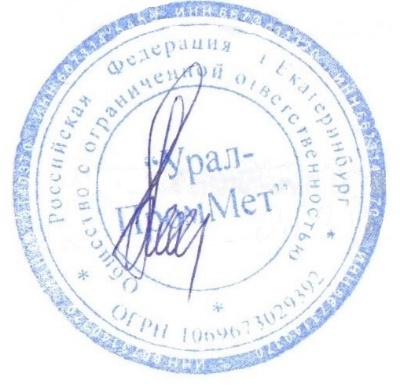 Согласовано:                                              Рассмотрено:  на заседании           Утверждаю: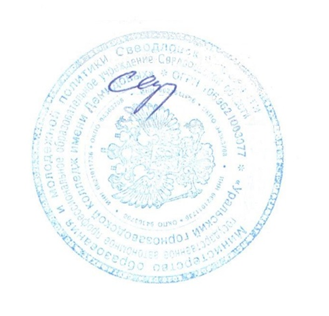                                                                        педагогического совета                   Директор ГАПОУ  СО«УрГЗК»ООО «УралПромМет»                          протокол №__8__                                                                                                                                                                                            __________Софронова Т.М.___________А.М. Вяль	«_16» _ноября_2023 г.                               «16» _ноября_2023 г.                       «_16_»  ноября   2023г.Программагосударственной итоговой аттестациивыпускников ГАПОУ СО «УрГЗК»по образовательной программе среднего профессионального  образования - программе подготовки специалистов  среднего звена15.02.08 Технология машиностроенияБисерть2023СОДЕРЖАНИЕПояснительная записка1.1.Государственная итоговая  аттестация (далее- ГИА) выпускников по  специальности 15.02.08. «Технология машиностроения» в государственном автономном профессиональном образовательном учреждении Свердловской области  «Уральский горнозаводской колледж имени Демидовых» (далее – колледж) проводится на основании следующих нормативных документов:Федеральный закон Российской Федерации  от 29 декабря 2012г №273-ФЗ «Об образовании в Российской Федерации (в редакции 14.07.2022);«Закон об образовании в Свердловской области» от 15 июля 2013г. №78-ОЗ;Федеральный государственный образовательный стандарт среднего  профессионального образования по специальности  «Технология машиностроения», утвержденный Приказом Минобрнауки России от 18.04.2014 г. № 350 (зарегистрирован Министерством юстиции Российской Федерации 22 июля 2014 г. регистрационный № 33204); Приказ Министерства просвещения Российской Федерации от 08.11.2021 № 800 «Об утверждении Порядка проведения государственной итоговой аттестации по образовательным программам среднего профессионального образования»;Устав ГАПОУ СО «УрГЗК», (утв. приказом Министерства образования и молодежной политики СО» № 13-д от 09.01.2020 г.);Приказ ГАПОУ СО «УрГЗК»   № 444-д  от 09.11.2021 г. «О подготовке к ГИА по образовательным программам среднего профессионального образования»;Порядок проведения государственной итоговой аттестации по образовательным  программам среднего профессионального образования в ГАПОУ СО «УрГЗК» (утв. приказом ГАПОУ СО «УрГЗК» № 453/1-д от 15.12.2020 г.);Положение о выпускной квалификационной  работе  выпускников ГАПОУ СО «УрГЗК» образовательных программ среднего профессионального образования – программ подготовки специалистов среднего звена (утв. приказом ГАПОУ СО «УрГЗК» № 244-д от 03.07.2020 г.);1.2. Государственная итоговая аттестация – это процесс выявления  уровня  образованности выпускников в соответствии с требованиями федерального государственного образовательного стандарта среднего  профессионального образования по специальности 15.02.08. «Технология машиностроения» на основе освоения обязательного  минимума содержания  основной образовательной программы.Государственная итоговая аттестация по  программе подготовки специалистов среднего звена 15.02.08. «Технология машиностроения» представляет собой процесс оценивания уровня образования и квалификации выпускников колледжа  независимо от форм получения образования на основе  требований федерального  государственного образовательного стандарта среднего профессионального образования по специальности  15.02.08. «Технология машиностроения» с учетом требований работодателя ООО «УралПромМет» и завершается выдачей документа государственного образца об уровне образования и квалификации.1.3. Целью проведения государственной итоговой аттестации  является определение соответствия результатов освоения обучающимися образовательной программы  среднего профессионального образования «Технология машиностроения»  требованиям  ФГОС СПО по специальности 15.02.08. «Технология машиностроения».Задачи, стоящие перед организаторами государственной итоговой аттестации: разработать комплект оценочных средств для государственной итоговой аттестации по специальности «Технология машиностроения»,организовать процедуру проведения  государственной итоговой аттестации при выполнении выпускной квалификационной работы.               1.4. Предметом государственной итоговой аттестации выпускника ГАПОУ  СО «УрГЗК» по специальности  15.02.08. «Технология машиностроения» в соответствии с требованиями к уровню подготовки выпускников  является оценка качества подготовки выпускников, которая  осуществляется в двух основных направлениях:- оценка уровня освоения дисциплин;- оценка общих и профессиональных  компетенций обучающихся.1.5. Оценка квалификации выпускников осуществляется при участии работодателя  (социального партнера)1.6. Формой  государственной итоговой  аттестации по основной образовательной программе  «Технология машиностроения» является защита  дипломного проекта.  Объём времени на подготовку и проведение  государственной итоговой аттестации установлен ФГОС СПО – 6 недель, в том числе  4 недели отведены на подготовку выпускной квалификационной работы и 2 недели  на защиту выпускной квалификационной работы.Сроки проведения государственной итоговой аттестации1) Подготовительно-организационная часть –  сентябрь-декабрь  2023 г.;Разработка Программы государственной итоговой аттестации и разработка фонда оценочных средств - до декабря 2023 г.;ознакомление студентов с Программой государственной итоговой аттестации – до 16.12.2023 г.,2) Выполнение выпускной квалификационной работы: 20.05.2024 –16.06.2024 г.,3) Предварительная защита выпускной квалификационной работы – ориентировочно 17.06.2024 г.4) Защита выпускной квалификационной работы –в соответствии с учебным планом по специальности ориентировочно с 22.06.2024 по 28.06.2024гг.2.Организация разработки тематики  выпускных квалификационных работ2.1. Тематика выпускной квалификационной работы  соответствует  содержанию профессиональных  модулей ПМ 01 «Разработка технологических процессов изготовления деталей машин»,  ПМ 02 «Участие в организации производственной деятельности структурного подразделения», ПМ 03«Участие во внедрении технологических процессов изготовления деталей машин и осуществление технического контроля».Темы  определяются по согласованию с работодателем (партнером) ООО «УралПромМет».Выпускнику предоставляется право выбора темы выпускной  квалификационной работы из предложенного перечня тем, рассмотренного на педагогическом  совете  колледжа. Выпускник имеет право предложить на рассмотрение педагогическому  совету собственную тему  выпускной квалификационной работы, предварительно согласованную с работодателем.2.2. Тематика  выпускных квалификационных работы  основывается  на обобщении  результатов выполненного ранее обучающимися курсового проекта по профессиональному модулю ПМ 01 «Разработка технологических процессов изготовления деталей машин»,  ПМ 02 «Участие в организации производственной деятельности структурного подразделения», ПМ 03«Участие во внедрении технологических процессов изготовления деталей машин и осуществление технического контроля».Тематика  выпускных квалификационных работ  представлена в приложении № 1.2.3. За 6 месяцев до начала ГИА обучающийся знакомится с программой ГИА по ОПОП (в т.ч. с темами выпускной квалификационной работы) (далее – ВКР) – до 16 декабря 2023 года.2.4. Руководитель дипломной работы составляет протокол ознакомления обучающего с программой  государственной итоговой аттестации по специальности 15.02.08. «Технология машиностроения» и темами выпускных квалификационных работ (приложение 2) (далее- ВКР).2.5. Обучающемуся предоставляется право обсудить и скорректировать тему ВКР с преподавателем, ведущим учебную дисциплину, междисциплинарный курс, профессиональный модуль, практику (учебную/производственную), социальным партнером колледжа и дать утвердительный ответ руководителю ВКР в срок до 16 марта 2024 года.2.6. Если тема ВКР предложена самим обучающимся, то к тематике прикладывается письменное обоснование целесообразности её разработки. Тема согласовывается на заседании цикловой комиссии технического профиля педагогов профессионального цикла.2.7. Заместитель директора по учебно-методической работе   подготавливает проект приказа о закреплении за обучающимися тем ВКР не позднее, чем за 2 месяца до начала ГИА. Руководитель ВКР ознакамливает обучающихся под подпись с темами выпускных квалификационных работ (приложение  3).Для подготовки выпускной квалификационной работы обучающемуся назначается руководитель и консультанты.3.Содержание государственной итоговой аттестации     3.1. Государственная итоговая аттестация выпускников, обучавшихся по образовательной программе «Технология машиностроения» на основе федерального государственного образовательного стандарта среднего профессионального образования по специальности 15.02.08. «Технология машиностроения» включает защиту выпускной квалификационной работы (дипломный проект).           3.2. Содержание  выпускных квалификационных работ по  образовательной программе «Технология машиностроения» соответствует виду  профессиональной деятельности  -  «Разработка технологических процессов изготовления деталей машин»,  «Участие в организации производственной деятельности структурного подразделения», «Участие во внедрении технологических процессов изготовления деталей машин и осуществление технического контроля».  3.3. Предметом оценивания образовательных достижений  обучающихся  на защите выпускной квалификационной работы  являются общие  и профессиональные  компетенции:ОК 1. Понимать сущность и социальную значимость своей будущей профессии, проявлять к ней устойчивый интерес.ОК 2. Организовывать собственную деятельность, выбирать типовые методы и способы выполнения профессиональных задач, оценивать их эффективность и качество.ОК 4. Осуществлять поиск и использование информации, необходимой для эффективного выполнения профессиональных задач. Профессионального и личностного развития.ОК 5. Использовать информационно-коммуникационные технологии в профессиональной деятельности.ОК 6. Работать в коллективе и команде, эффективно общаться с коллегами, руководством, потребителями.ОК8. Самостоятельно определять задачи профессионального и личностного развития, заниматься самообразованием, осознанно планировать повышение квалификации.ОК9. Ориентироваться в условиях частой смены технологий в профессиональной деятельности.ПК 1.1. Использовать конструкторскую документацию при разработке технологических процессов изготовления деталей.ПК 1.2. Выбирать метод получения заготовок и схемы их базирования.ПК 1.3. Составлять маршруты изготовления деталей и проектировать технологические операции.ПК 1.5. Использовать системы автоматизированного проектирования технологических процессов обработки деталей.ПК 2.1. Участвовать в планировании и организации работы структурного подразделения.ПК 2.2. Участвовать в руководстве работой структурного подразделения.ПК 2.3. Участвовать в анализе процесса и результатов деятельности подразделения.ПК 3.1. Участвовать в реализации технологического процесса по изготовлению деталей.    3.4. На защите  выпускной квалификационной  работы  должна быть представлена также  документированная информация о   приобретённом  опыте и образовательных достижениях  обучающихся, подтверждающая  освоение следующих общих и профессиональных компетенций обучающихся:ОК 3. Принимать решения в стандартных и нестандартных ситуациях и нести за них ответственность.ОК7. Брать на себя ответственность за работу членов команды (подчиненных),результат выполнения заданий.ПК 3.2. Проводить контроль соответствия качества деталей требованиям технической документации.4.Требования к результатам освоения   ППССЗ «Технология машиностроения».4.1. Выпускник  ППССЗ «Технология машиностроения»должен  обладать общими компетенциями, включающими в себя  способность: ОК1. Понимать сущность и социальную значимость своей будущей профессии, проявлять к ней устойчивый интерес.ОК2. Организовывать собственную деятельность, выбирать типовые методы и способы выполнения профессиональных задач, оценивать их эффективность и качество.ОК3. Принимать решения в стандартных и нестандартных ситуациях и нести за них ответственность.ОК4. Осуществлять поиск и использование информации, необходимой для эффективного выполнения профессиональных задач. Профессионального и личностного развития.ОК5. Использовать информационно-коммуникационные технологии в профессиональной деятельности.ОК6. Работать в коллективе и команде, эффективно общаться с коллегами, руководством, потребителями.ОК7. Брать на себя ответственность за работу членов команды (подчиненных),результат выполнения заданий.ОК8. Самостоятельно определять задачи профессионального и личностного развития, заниматься самообразованием, осознанно планировать повышение квалификации.ОК9. Ориентироваться в условиях частой смены технологий в профессиональной деятельности.4.2. Выпускник, освоивший основную профессиональную образовательную программу «Технология машиностроения» должен  обладать  профессиональными  компетенциями,  соответствующими  основным видам профессиональной деятельности:1.Разработка технологических процессов изготовления деталей машин ПК 1.1. Использовать конструкторскую документацию при разработке технологических процессов изготовления деталей.ПК 1.2. Выбирать метод получения заготовок и схемы их базирования.ПК 1.3. Составлять маршруты изготовления деталей и проектировать технологические операции.ПК 1.5. Использовать системы автоматизированного проектирования технологических процессов обработки деталей.	2.Организация производственной деятельности структурного подразделенияПК 2.1. Участвовать в планировании и организации работы структурного подразделения.ПК 2.2. Участвовать в руководстве работой структурного подразделения.ПК 2.3. Участвовать в анализе процесса и результатов деятельности подразделения.	3.Внедрение технологических процессов изготовления деталей машин и осуществление технического контроляПК 3.1. Участвовать в реализации технологического процесса по изготовлению деталей.ПК 3.2. Проводить контроль соответствия качества деталей требованиям технической документации.Выполнение работ по одной или нескольким профессиям рабочих, должностям служащих.   5.Требования к выпускной квалификационной работе (дипломный проект)5.1. Дипломный проект по образовательной программе среднего профессионального образования - программе подготовки специалистов среднего звена «Технология машиностроения» представляет собой обоснованное проектирование, позволяющее решить практические задачи, вытекающие из системного исследования, конструирования, анализа выбранной для проектирования темы. Выпускная квалификационная работа должна иметь актуальность, новизну и практическую значимость, учитывать запросы работодателей, особенности развития региона, науки, техники, культуры, экономики.5.2. Тема выпускной квалификационной работы соответствует содержанию профессиональных модулейПМ 01. Разработка технологических процессов изготовления деталей машин.ПМ 02. Участие в организации производственной деятельности структурного подразделения.ПМ 03. Участие во внедрении технологических процессов изготовления деталей машин и осуществление технического контроля.5.3. Выпускная квалификационная работа состоит из следующих  разделов:-Титульный лист- Задание на дипломную работу- Отзыв консультанта (приложение 8)- Рецензия (приложение 9)      - Пояснительная записка,Введение- Глава 1. Общая часть- Глава 2. Технологическая часть- Глава 3. Конструктивная часть-Глава 4. Экономическая часть - Заключение- Список используемой литературы - ПриложенияГрафическая часть (чертежи, схемы, диаграммы и т.п., в соответствии с рекомендациями руководителя ВКР).По структуре выпускная квалификационная работа должна состоять из введения, четырех глав, заключения и приложений. Каждая глава в свою очередь делится параграфы.Изложение материала в работе должно быть последовательным и логичным, все разделы связаны между собой. Особое внимание следует обращать на плавные переходы от одной главы к другой, от параграфа к параграфу, а внутри параграфов – от вопроса к вопросу. Подбирая материалы для глав, требуется охарактеризовать систему аналитических показателей и источников информации для их получения, описать методику расчета показателей, построить аналитические таблицы. По результатам исследований обучающийся должен показать достоинства и недостатки, сформулировать направления совершенствования предмета исследования.5.4. Выпускная квалификационная работа должна быть набрана на компьютере на одной стороне листа. Объём  ВКР  составляет 30- 50 страниц печатного текста.5.5. Выпускная квалификационная  работа в виде дипломного проекта оформляется в соответствии с требованиями Положения о выпускной квалификационной работе выпускников ГАПОУ  СО «УрГЗК» образовательных программ среднего профессионального образования – программ подготовки специалистов среднего звена, в соответствии с Методическими рекомендациями по выполнению выпускной квалификационной работы в виде дипломного проекта  по специальности  «Технология машиностроения».5.6. Выпускная квалификационная  работа  (дипломный проект) должна пройти  обязательный нормоконтроль. Нормоконтроль должен быть осуществлён  14.06.2024 г.5.7. Выпускная  квалификационная работа должна соответствовать следующим требованиям:соответствие  названия работы её содержанию, чёткая целевая направленность; логическая последовательность изложения материала, базирующаяся на прочных  теоретических знаниях по избранной теме; конкретность представления практических результатов работы,использование  современных технологий сбора  и обработки  информации с применением  информационно-коммуникационных технологий, отечественных и  международных стандартов и технических регламентов.6. Критерии оценки выпускной квалификационной работы6.1. Для аттестации обучающихся на соответствие их образовательных  достижений требованиям образовательной программы среднего профессионального  образования - программы подготовки специалистов  среднего звена  «Технология машиностроения» создаются   фонды   оценочных средств, позволяющие оценить  освоенные общие и профессиональные  компетенции.6.2. Оценка качества подготовки выпускников осуществляется в двух основных направлениях:оценка уровня освоения дисциплин; оценка  общих и профессиональных компетенций обучающихся.6.3. При  оценивании  выпускной квалификационной работы используется балльная система оценки проявления показателей уровня освоения компонентов деятельности,  учитывается выполнение дипломного проекта, его защиту, а также отзыв руководителя и рецензия на дипломный проект.         При оценивании выполнения и защиты  дипломного проекта используется  шкала от 0 до 2 баллов:0 баллов – критерий  не проявляется, 1- критерий появляется частично,2 балл – критерий проявляется в полной мере.    Кроме этого учитываются: отзыв консультанта и рецензия дипломного проекта:-рецензия (положительная – 2, с замечаниями 1, отрицательная - 0)-отзыв руководителя (положительный – 2, с замечаниями 1, отрицательный – 0)6.4. Условием положительной аттестации является освоение всех общих и  профессиональных компетенций по всем контролируемым показателям. Решение  государственной экзаменационной комиссии  при оценивании выпускной квалификационной работы основано на рейтинговой шкале, которая составляет  54  балла, далее она переводится в традиционную пятибалльную шкалу:«удовлетворительно»- 79- 70 %,«хорошо»- 95-80 %,«отлично»- 96-100 %.6.5. Оценивание общих и профессиональных компетенций обучающихся  осуществляется в соответствии с оценочными листами  выпускной квалификационной работы (приложение  6, 7). 6.6. Критерии оценивания общих и профессиональных компетенций:определена значимость, актуальность выбранной темы с учётом специфики  производствасделан анализ конструктивно-технологических свойств детали, исходя из ее служебного назначенияобоснован выбор способов обработки поверхностей для назначения технологических базописан метод механической обработки поверхностей деталей машинразработан технологический маршрут изготовления деталивыполнено проектирование технологических операций, определены виды и способы получения заготовок;правильно обосновыван выбор оборудования, приспособлений, режущего и измерительного инструментов, обеспечивающих- для оформления графической части  выбраны  автоматизированные  системы проектирования и управлениявладеет современными средствами получения и передачи информации (факс, сканер, компьютер, принтер, модем, копир и т.д.) и информационными и телекоммуникационными технологиями (аудио-, видеозапись, электронная почта, СМИ, Интернет).Выполнена планировка участка:необходимое количество оборудования, расчет площади участка, планировка	выполнен расчет  технико-экономических показателейпредложены мероприятия  способствующие интенсификации производства  и росту производительности труда на рабочих местахвнесены предложения по корректировке и совершенствованию действующего технологического процесса, обоснована сравнительная экономическая эффективность проектаописана последовательность действий по настройке режимов резания на оборудовании,по установке режущего инструмента, зажимных приспособлений, установке заготовкиописаны конструкции приспособления и принцип работы, обоснован выбор схемы базирования выполнен расчет режимов резания по нормативамвыполнен расчет расчет штучного времени-произведены расчеты: погрешности базирования, - приспособления на точность- усилия зажима и основных параметров- фактического усилия зажимов, мерительного инструмента, - режущего инструментаописаны полученные размеры и расположения элементов детали, параметры шероховатости использованы  различные современные источники информации (не старше 5 лет), есть ссылки на  них.-доклад (мультимедийная презентация) дополняет дипломный проект, информация в докладе представлена логично и последовательнограмотно и точно читает чертежидает полный развернутый ответ на вопрос, приводит достаточное количество аргументов в подтверждение своей точки зренияпоказал умение вести деловое общение с коллективом, соблюдает правила  культуры общения  при взаимодействии  с  членами ГЭКприменяет современную научную  и профессиональную терминологию.6.7. Итоговая оценка за защиту выпускной квалификационной работы  выставляется  на основании  индивидуальных оценочных листов, заполненных каждым членом государственной экзаменационной комиссии как среднее арифметическое  баллов, выставленных каждым из них. 7.Организация выполнения выпускной квалификационной работы7.1. Для выполнения дипломного проекта   обучающемуся назначается руководитель и консультанты  для разработки дипломного проекта из числа педагогов колледжа.7.2. Руководитель дипломного проекта  в соответствии  с темой выдаёт обучающимся задание на выполнение выпускной квалификационной работы (приложение 4), содержащее общие указания о предполагаемом содержании, объёме работы, требованиях к выполнению.7.3. Перед началом выполнения дипломного проекта обучающиеся совместно с руководителем составляют график выполнения ВКР (приложение 5), включающий  в себя наименования разделов и сроки их выполнения, а также даты предварительной защиты, проверки выполнения  дипломного проекта. Руководитель знакомит обучающихся с данным графиком под подпись.7.4. По окончании выполнения обучающимся выпускной квалификационной работы  руководитель  ВКР организует  предварительную защиту работы с обязательным участием консультантов. При дистанционном формате предварительная защита проводится с использованием телекоммуникационных средств. Время проведения защиты- по регламенту +15 минут (в случае возникновения технических проблем).7.5.  На защите выпускной квалификационной работы должен быть представлен отзыв руководителя на выпускную квалификационную работу (приложение 8) и рецензия на выпускную квалификационную работу (приложение 9).7.6. Содержание рецензии  доводится до сведения  обучающегося не позднее, чем за три дня до защиты ВКР. Внесение изменений в ВКР после получения рецензии не допускается. Вопросы, замечания, указанные в отзыве и рецензии, должны быть учтены в защитной речи обучающихся.8.Защита выпускной квалификационной работы8.1. На защиту ВКР отводится до одного академического часа на одного обучающегося. Процедура защиты устанавливается председателем ГЭК по согласованию с членами ГЭК и, как правило, включает доклад обучающегося (не более 10-15 минут), чтение отзыва и рецензии, вопросы членов комиссии, ответы обучающегося. Может быть предусмотрено выступление руководителя ВКР, а также рецензента, если он присутствует на заседании ГЭК. При дистанционном формате предварительная защита проводится с использованием телекоммуникационных средств. Время проведения - по регламенту +15 минут (в случае возникновения технических проблем).8.2. Во время доклада обучающийся использует подготовленный наглядный материал, иллюстрирующий основные положения ВКР. 8.3.При определении оценки по защите ВКР учитываются: качество устного доклада выпускника, свободное владение материалом ВКР, глубина и точность ответов на вопросы, отзыв руководителя и рецензия.8.4. Защита ВКР проводится в форме публичного доклада.8.5. Структура доклада:тема ВКР,актуальность, теоретическая и практическая значимость ВКР;цель и основные задачи,объект и предмет изучения,краткое содержание теоретических вопросов и результатов проведённого анализа,основные выводы и практические рекомендации,ответы на замечания рецензента.  9. Порядок и организация государственной итоговой аттестации 9.1. Необходимым условием допуска к государственной итоговой аттестации выпускников, обучавшихся по ППССЗ «Технология машиностроения»,  является предоставление документов, подтверждающих освоение обучающимся всех профессиональных модулей (компетенций, умений, знаний, практического опыта)   в соответствии с  основными видами  профессиональной деятельности: - Разработка технологических процессов изготовления деталей машин;-Участие в организации производственной деятельности структурного подразделения;- Участие во внедрении технологических процессов изготовления деталеймашин и осуществление технического контроля;- Выполнение работ по одной или нескольким профессиям рабочих, должностям служащих.Допуск выпускника к государственной итоговой аттестации (в том числе, к повторной аттестации) оформляется приказом директора колледжа  на основании решения педагогического совета.9.2. Выпускникам, не прошедшим итоговые аттестационные испытания в полном объеме и в установленные сроки по уважительным причинам, предоставляется возможность пройти государственную итоговую аттестацию без отчисления из колледжа. Директором колледжа может быть назначен другой срок прохождения аттестационных испытаний, или аттестация выпускников отложена доследующего периода работы государственной экзаменационной комиссии.9.3. По результатам государственной аттестации выпускник, участвовавший в государственной итоговой аттестации, имеет право подать в апелляционную комиссию письменное апелляционное заявление о нарушении, по его мнению, установленного порядка проведения государственной итоговой аттестации и (или) несогласии с ее результатами (далее апелляция). Апелляция о нарушении порядка проведения государственной итоговой аттестации подается непосредственно в день проведения государственной итоговой аттестации. Апелляция о несогласии с результатами государственной итоговой аттестации подается не позднее следующего рабочего дня после объявления результатов государственной итоговой аттестации.10. Регламент проведения государственной итоговой аттестации10.1. Аттестационное  испытание проводится на открытом  заседании  государственной экзаменационной  комиссии с участием не менее двух третей ее состава. 10.2. Решения о результатах аттестации принимаются на закрытом заседании государственной экзаменационной  комиссии  большинством голосов членов комиссии. При равном числе голосов голос председателя комиссии является решающим. Особое мнение членов государственной экзаменационной  комиссии отражается в протоколе.10.3. Результаты государственной итоговой аттестации фиксируются в протоколе заседаний государственной  экзаменационной   комиссии и объявляются выпускникам в тот же день, в который проходили аттестационные испытания.10.4.  Регламент защиты  выпускной квалификационной работы:11. Материально – техническое обеспечение11.1. При проведении выпускной квалификационной   работы в колледже используется кабинет мультимедиа, оснащенный компьютерной техникой и периферийными устройствами, которые могут использоваться при защите обучающимися дипломного проекта.Персональный компьютер Samsung R428Проектор мультимедиа sony;Экран проецирующий emy;Сканер hplaserjet m1132 mfpПриложение 1Приложение к приказу ГАПОУ СО «УрГЗК»от   .  .20__г. №   -дПеречень тем выпускных квалификационных работ (дипломный проект) для обучающихся очно-заочной формы обучения (2020-2024уч.год) по специальности 15.02.08. «Технология машиностроения»Приложение 2ПРОТОКОЛознакомления обучающихся  по специальности «Технология машиностроения» с Программой ГИА по образовательной программе среднего профессионального образования – программе подготовки специалистов среднего звена  «Технология машиностроение», требованиями к выпускной квалификационной работе, критериями оценки ВКРГруппа ТМ № 420Приложение 3Протокол закрепления за обучающимися специальности 15.02.08. «Технология машиностроения» тем выпускных квалификационных работ (дипломных проектов)Приложение 4Заданиена выпускную квалификационную работу (дипломный проект)ОП 15.02.08. «Технология машиностроения»ГАПОУ  СО «Уральский горнозаводской колледж имени Демидовых»Группа___________________________ФИО  обучающегося________________________________________________________________Тема выпускной квалификационной работы: Проектирование участка для механической обработки детали  «__________»Наименование места прохождения преддипломной практики________________________________________________________________________________________________________________________________________________________________ _______________________________________________________________Срок окончания ВКР «___» _____________ 20___годаДата выдачи задания «___» _____________ 20___годаРуководитель  ВКР __________________________/____________/Ознакомлен:Обучающийся ________________________/_____________________Приложение № 5Индивидуальный график выполнения выпускной квалификационной  работы(дипломный проект)15.02.08.«Технология машиностроения»Ф.И.О. обучающегося____________________________________________________Тема выпускной квалификационной работы Проектирование участка для механической обработки детали  «______________________________________»Руководитель  ВКР__________________________/____________/Ознакомлен:Обучающийся _______________________/_____________________Приложение 6Министерство  образования и молодёжной политики Свердловской областигосударственное автономное профессиональное образовательное учреждение Свердловской области «Уральский горнозаводской колледж имени Демидовых»Оценочный листвыпускной квалификационной работы в форме дипломного проектаспециальность   15.02.08.«Технология машиностроения»Ф.И.О. студента ________________________________________________________Группа ТМ-420Тема работы Проектирование участка для механической обработки детали  «___________________________________________________»«отлично» - 100-96%, «хорошо» - 95-80%, «удовлетворительно» - 79-70%, «неудовлетворительно» - менее 70%52-54  балла – «отлично»43-51 балл- «хорошо»38-42 балла- «удовлетворительно»менее 38 баллов – «неудовлетворительно»Подпись эксперта ____________(___________________)  Дата «___»______________20__ г.Приложение №7Министерство образования и молодёжной политики Свердловской области государственное автономное профессиональное образовательное учреждение Свердловской области «Уральский горнозаводской колледж имени Демидовых»Сводный оценочный листвыпускной квалификационной работы (дипломного проекта)15.02.08. «Технология машиностроения»группа ТМ-420Дата: 22 июня 2024г.Председатель ГЭК________/_________________________   Зам. председателя ГЭК________/_________________________Члены ГЭК   1._______ /_________________________2._______/__________________________3._______/__________________________Приложение 8ОТЗЫВНа дипломный проект студента группы ТМ-420 специальности 15.02.08. «Технология машиностроения»Ф.И.О._________________________________________________________________________________Тема проекта:__________________________________________________________________________________________________________________________________________________________________Пояснительная записка к проекту содержит _____страниц, графическую часть ______листов.1.Соответствие проекта заданию_________________________________________________________________________________________________________________________________________________________________________________________________________________________________________2.Степень самостоятельности студента в выполнении задания_______________________________________________________________________________________________________________________________________________________________________________________________________________________________________________________________________________________________________3.Уровень проявления компетенций _________________________________________________________________________________________________________________________________________________________________________________________________________________________________________________________________________________________________________________________4.Анализ выполненной работы:4.1 Наличие новых технологических и конструкторских решений_____________________________________________________________________________________________________________________________________________________________________________________________________________4.2Техническая грамотность разработки__________________________________________________________________________________________________________________________________________________________________________________________________________________________________________________________________________________________________________________________4.3. Практическая пригодность для  внедрения в производство___________________________________________________________________________________________________________________________________________________________________________________________________________________________________________________________________________________________________________5.Качество оформления графической части, пояснительной записки, текста дипломного проекта и его приложений_____________________________________________________________________________________________________________________________________________________________________________________________________________________________________________________________6.Замечания по проекту____________________________________________________________________________________________________________________________________________________________________________________________________________________________________________________7.Общий вывод руководителя_________________________________________________________________________________________________________________________________________________________________________________________________________________________________________________8.Сведения о руководителе:Ф.И.О____________________________________________________________________________________________________________________________________________________________________________Место работы _____________________________________________________________________________________________________________________________________________________________________«____» ____________22___г.                                                             подпись_________Приложение 9РЕЦЕНЗИЯНа дипломный проект студента группы ТМ-420 специальности 15.02.08. «Технология машиностроения»Ф.И.О.__________________________________________________________________________________Тема проекта:____________________________________________________________________________________________________________________________________________________________________1.Соответствие проекта заданию____________________________________________________________________________________________________________________________________________________________________________________________________________________________________________2.Характеристика выполнения основных разделов проекта:2.1.Расчётно-пояснительная записка_________________________________________________________ ________________________________________________________________________________________________________________________________________________________________________________________________________________________________________________________________________2.2.Графической части проекта _____________________________________________________________________________________________________________________________________________________________________________________________________________________________________________________________________________________________________________________________________3.Оценка реального значения проекта________________________________________________________________________________________________________________________________________________________________________________________________________________________________________4.Оценка качества выполнения:4.1Расчетно-пояснительной записки _________________________________________________________________________________________________________________________________________________________________________________________________________________________________________________________________________________________________________________________________4.2Графической части проекта______________________________________________________________________________________________________________________________________________________________________________________________________________________________________________________________________________________________________________________________________5.Замечание по проекту____________________________________________________________________________________________________________________________________________________________________________________________________________________________________________________6.Общий вывод рецензента_________________________________________________________________________________________________________________________________________________________7.Сведения о рецензенте:7.1Место работы и должность_______________________________________________________________________________________________________________________________________________________Ф.И.О.__________________________________________________________________________________________________________________________________________________________________________«____» ____________22___г.                                                             подпись_________1.Пояснительная записка32. Организация разработки тематики выпускных квалификационных работ63. Содержание государственной итоговой аттестации74.Требования к результатам освоения основной  профессиональной образовательной программы15.02.08. «Технология машиностроения»95.Требования к выпускной квалификационной работе в форме дипломного проекта 116. Критерии оценки выпускной квалификационной работы137. Организация выполнения выпускной квалификационной работы178.Защита выпускной квалификационной работы9. Порядок и организация государственной итоговой аттестации171810.Регламент проведения государственной итоговой аттестации1911.Материально-техническое обеспечение государственной итоговой аттестации20Приложения21«отлично»«хорошо»«удовлетворительно»«неудовлетворительно»54-52 баллов43-51балла38-42 балламенее 38 балловЭтап№ п/пСодержаниеРегламентОткрытое заседание ГЭК123
Защита (краткий доклад) дипломного проекта:- обоснование выбора темы, цель дипломного проекта;-основное содержание дипломного проекта;- выводы.Рецензия на дипломный проект.Рассмотрение   документов, подтверждающих освоение общих и профессиональных компетенций.7-10  мин2-3 мин2-3 мин.Закрытое заседание ГЭК5678Оформление оценочных листов и сводного протокола. Ознакомление выпускников с результатами государственной итоговой аттестации.Анкетирование председателя ГЭК,  представителя работодателя, выпускников об организационно-содержательных условиях проведения ГИА.Прием письменных заявлений в апелляционную комиссию (при наличии).Работа апелляционной  комиссии, принятие решенийВ день проведения процедуры ГИА 22.06.2024 г.  В течение 3-х рабочих дней№ п/пНаименование темы ВКР1«Проектирование участка для механической обработки детали «_____»2345678910111213141516171819202122№ п/пФ.И.О. обучающегосяДата ознакомленияПодпись1234567891011121314151617181920№ п/пФ.И.О. обучающегосяРуководитель ВКРТема ВКРПодпись, дата1Великанов Виталий Юрьевич«Проектирование участка для механической обработки детали «____»23456789101112131415161718192021№ п/пНаименование раздела ВКРКритерии оцениванияПримерный баланс времени при выполнении выпускником ВКР (в днях)1Введениеопределена значимость, актуальность выбранной темы с учётом специфики  производствасделан анализ конструктивно-технологических свойств детали, исходя из ее служебного назначенияобоснован выбор способов обработки поверхностей для назначения технологических базописан метод механической обработки поверхностей деталей машинразработан технологический маршрут изготовления деталивыполнено проектирование технологических операций, определены виды и способы получения заготовок;правильно обосновыван выбор оборудования, приспособлений, режущего и измерительного инструментов, обеспечивающих- для оформления графической части  выбраны  автоматизированные  системы проектирования и управлениявладеет современными средствами получения и передачи информации (факс, сканер, компьютер, принтер, модем, копир и т.д.) и информационными и телекоммуникационными технологиями (аудио-, видеозапись, электронная почта, СМИ, Интернет).Выполнена планировка участка:необходимое количество оборудования, расчет площади участка, планировка	выполнен расчет  технико-экономических показателейпредложены мероприятия  способствующие интенсификации производства  и росту производительности труда на рабочих местахвнесены предложения по корректировке и совершенствованию действующего технологического процесса, обоснована сравнительная экономическая эффективность проектаописана последовательность действий по настройке режимов резания на оборудовании,по установке режущего инструмента, зажимных приспособлений, установке заготовкиописаны конструкции приспособления и принцип работы, обоснован выбор схемы базирования выполнен расчет режимов резания по нормативамвыполнен расчет расчет штучного времени-произведены расчеты: погрешности базирования, - приспособления на точность- усилия зажима и основных параметров- фактического усилия зажимов, мерительного инструмента, - режущего инструментаописаны полученные размеры и расположения элементов детали, параметры шероховатости использованы  различные современные источники информации (не старше 5 лет), есть ссылки на  них.-доклад (мультимедийная презентация) дополняет дипломный проект, информация в докладе представлена логично и последовательнограмотно и точно читает чертежидает полный развернутый ответ на вопрос, приводит достаточное количество аргументов в подтверждение своей точки зренияпоказал умение вести деловое общение с коллективом, соблюдает правила  культуры общения  при взаимодействии  с  членами ГЭКприменяет современную научную  и профессиональную терминологию31.1Назначение, описание детали и анализ технологичностиопределена значимость, актуальность выбранной темы с учётом специфики  производствасделан анализ конструктивно-технологических свойств детали, исходя из ее служебного назначенияобоснован выбор способов обработки поверхностей для назначения технологических базописан метод механической обработки поверхностей деталей машинразработан технологический маршрут изготовления деталивыполнено проектирование технологических операций, определены виды и способы получения заготовок;правильно обосновыван выбор оборудования, приспособлений, режущего и измерительного инструментов, обеспечивающих- для оформления графической части  выбраны  автоматизированные  системы проектирования и управлениявладеет современными средствами получения и передачи информации (факс, сканер, компьютер, принтер, модем, копир и т.д.) и информационными и телекоммуникационными технологиями (аудио-, видеозапись, электронная почта, СМИ, Интернет).Выполнена планировка участка:необходимое количество оборудования, расчет площади участка, планировка	выполнен расчет  технико-экономических показателейпредложены мероприятия  способствующие интенсификации производства  и росту производительности труда на рабочих местахвнесены предложения по корректировке и совершенствованию действующего технологического процесса, обоснована сравнительная экономическая эффективность проектаописана последовательность действий по настройке режимов резания на оборудовании,по установке режущего инструмента, зажимных приспособлений, установке заготовкиописаны конструкции приспособления и принцип работы, обоснован выбор схемы базирования выполнен расчет режимов резания по нормативамвыполнен расчет расчет штучного времени-произведены расчеты: погрешности базирования, - приспособления на точность- усилия зажима и основных параметров- фактического усилия зажимов, мерительного инструмента, - режущего инструментаописаны полученные размеры и расположения элементов детали, параметры шероховатости использованы  различные современные источники информации (не старше 5 лет), есть ссылки на  них.-доклад (мультимедийная презентация) дополняет дипломный проект, информация в докладе представлена логично и последовательнограмотно и точно читает чертежидает полный развернутый ответ на вопрос, приводит достаточное количество аргументов в подтверждение своей точки зренияпоказал умение вести деловое общение с коллективом, соблюдает правила  культуры общения  при взаимодействии  с  членами ГЭКприменяет современную научную  и профессиональную терминологию31.2Выбор типа производстваопределена значимость, актуальность выбранной темы с учётом специфики  производствасделан анализ конструктивно-технологических свойств детали, исходя из ее служебного назначенияобоснован выбор способов обработки поверхностей для назначения технологических базописан метод механической обработки поверхностей деталей машинразработан технологический маршрут изготовления деталивыполнено проектирование технологических операций, определены виды и способы получения заготовок;правильно обосновыван выбор оборудования, приспособлений, режущего и измерительного инструментов, обеспечивающих- для оформления графической части  выбраны  автоматизированные  системы проектирования и управлениявладеет современными средствами получения и передачи информации (факс, сканер, компьютер, принтер, модем, копир и т.д.) и информационными и телекоммуникационными технологиями (аудио-, видеозапись, электронная почта, СМИ, Интернет).Выполнена планировка участка:необходимое количество оборудования, расчет площади участка, планировка	выполнен расчет  технико-экономических показателейпредложены мероприятия  способствующие интенсификации производства  и росту производительности труда на рабочих местахвнесены предложения по корректировке и совершенствованию действующего технологического процесса, обоснована сравнительная экономическая эффективность проектаописана последовательность действий по настройке режимов резания на оборудовании,по установке режущего инструмента, зажимных приспособлений, установке заготовкиописаны конструкции приспособления и принцип работы, обоснован выбор схемы базирования выполнен расчет режимов резания по нормативамвыполнен расчет расчет штучного времени-произведены расчеты: погрешности базирования, - приспособления на точность- усилия зажима и основных параметров- фактического усилия зажимов, мерительного инструмента, - режущего инструментаописаны полученные размеры и расположения элементов детали, параметры шероховатости использованы  различные современные источники информации (не старше 5 лет), есть ссылки на  них.-доклад (мультимедийная презентация) дополняет дипломный проект, информация в докладе представлена логично и последовательнограмотно и точно читает чертежидает полный развернутый ответ на вопрос, приводит достаточное количество аргументов в подтверждение своей точки зренияпоказал умение вести деловое общение с коллективом, соблюдает правила  культуры общения  при взаимодействии  с  членами ГЭКприменяет современную научную  и профессиональную терминологию31.3Материал детали и его свойстваопределена значимость, актуальность выбранной темы с учётом специфики  производствасделан анализ конструктивно-технологических свойств детали, исходя из ее служебного назначенияобоснован выбор способов обработки поверхностей для назначения технологических базописан метод механической обработки поверхностей деталей машинразработан технологический маршрут изготовления деталивыполнено проектирование технологических операций, определены виды и способы получения заготовок;правильно обосновыван выбор оборудования, приспособлений, режущего и измерительного инструментов, обеспечивающих- для оформления графической части  выбраны  автоматизированные  системы проектирования и управлениявладеет современными средствами получения и передачи информации (факс, сканер, компьютер, принтер, модем, копир и т.д.) и информационными и телекоммуникационными технологиями (аудио-, видеозапись, электронная почта, СМИ, Интернет).Выполнена планировка участка:необходимое количество оборудования, расчет площади участка, планировка	выполнен расчет  технико-экономических показателейпредложены мероприятия  способствующие интенсификации производства  и росту производительности труда на рабочих местахвнесены предложения по корректировке и совершенствованию действующего технологического процесса, обоснована сравнительная экономическая эффективность проектаописана последовательность действий по настройке режимов резания на оборудовании,по установке режущего инструмента, зажимных приспособлений, установке заготовкиописаны конструкции приспособления и принцип работы, обоснован выбор схемы базирования выполнен расчет режимов резания по нормативамвыполнен расчет расчет штучного времени-произведены расчеты: погрешности базирования, - приспособления на точность- усилия зажима и основных параметров- фактического усилия зажимов, мерительного инструмента, - режущего инструментаописаны полученные размеры и расположения элементов детали, параметры шероховатости использованы  различные современные источники информации (не старше 5 лет), есть ссылки на  них.-доклад (мультимедийная презентация) дополняет дипломный проект, информация в докладе представлена логично и последовательнограмотно и точно читает чертежидает полный развернутый ответ на вопрос, приводит достаточное количество аргументов в подтверждение своей точки зренияпоказал умение вести деловое общение с коллективом, соблюдает правила  культуры общения  при взаимодействии  с  членами ГЭКприменяет современную научную  и профессиональную терминологию31.4Выбор заготовкиопределена значимость, актуальность выбранной темы с учётом специфики  производствасделан анализ конструктивно-технологических свойств детали, исходя из ее служебного назначенияобоснован выбор способов обработки поверхностей для назначения технологических базописан метод механической обработки поверхностей деталей машинразработан технологический маршрут изготовления деталивыполнено проектирование технологических операций, определены виды и способы получения заготовок;правильно обосновыван выбор оборудования, приспособлений, режущего и измерительного инструментов, обеспечивающих- для оформления графической части  выбраны  автоматизированные  системы проектирования и управлениявладеет современными средствами получения и передачи информации (факс, сканер, компьютер, принтер, модем, копир и т.д.) и информационными и телекоммуникационными технологиями (аудио-, видеозапись, электронная почта, СМИ, Интернет).Выполнена планировка участка:необходимое количество оборудования, расчет площади участка, планировка	выполнен расчет  технико-экономических показателейпредложены мероприятия  способствующие интенсификации производства  и росту производительности труда на рабочих местахвнесены предложения по корректировке и совершенствованию действующего технологического процесса, обоснована сравнительная экономическая эффективность проектаописана последовательность действий по настройке режимов резания на оборудовании,по установке режущего инструмента, зажимных приспособлений, установке заготовкиописаны конструкции приспособления и принцип работы, обоснован выбор схемы базирования выполнен расчет режимов резания по нормативамвыполнен расчет расчет штучного времени-произведены расчеты: погрешности базирования, - приспособления на точность- усилия зажима и основных параметров- фактического усилия зажимов, мерительного инструмента, - режущего инструментаописаны полученные размеры и расположения элементов детали, параметры шероховатости использованы  различные современные источники информации (не старше 5 лет), есть ссылки на  них.-доклад (мультимедийная презентация) дополняет дипломный проект, информация в докладе представлена логично и последовательнограмотно и точно читает чертежидает полный развернутый ответ на вопрос, приводит достаточное количество аргументов в подтверждение своей точки зренияпоказал умение вести деловое общение с коллективом, соблюдает правила  культуры общения  при взаимодействии  с  членами ГЭКприменяет современную научную  и профессиональную терминологию31.5Охрана трудаопределена значимость, актуальность выбранной темы с учётом специфики  производствасделан анализ конструктивно-технологических свойств детали, исходя из ее служебного назначенияобоснован выбор способов обработки поверхностей для назначения технологических базописан метод механической обработки поверхностей деталей машинразработан технологический маршрут изготовления деталивыполнено проектирование технологических операций, определены виды и способы получения заготовок;правильно обосновыван выбор оборудования, приспособлений, режущего и измерительного инструментов, обеспечивающих- для оформления графической части  выбраны  автоматизированные  системы проектирования и управлениявладеет современными средствами получения и передачи информации (факс, сканер, компьютер, принтер, модем, копир и т.д.) и информационными и телекоммуникационными технологиями (аудио-, видеозапись, электронная почта, СМИ, Интернет).Выполнена планировка участка:необходимое количество оборудования, расчет площади участка, планировка	выполнен расчет  технико-экономических показателейпредложены мероприятия  способствующие интенсификации производства  и росту производительности труда на рабочих местахвнесены предложения по корректировке и совершенствованию действующего технологического процесса, обоснована сравнительная экономическая эффективность проектаописана последовательность действий по настройке режимов резания на оборудовании,по установке режущего инструмента, зажимных приспособлений, установке заготовкиописаны конструкции приспособления и принцип работы, обоснован выбор схемы базирования выполнен расчет режимов резания по нормативамвыполнен расчет расчет штучного времени-произведены расчеты: погрешности базирования, - приспособления на точность- усилия зажима и основных параметров- фактического усилия зажимов, мерительного инструмента, - режущего инструментаописаны полученные размеры и расположения элементов детали, параметры шероховатости использованы  различные современные источники информации (не старше 5 лет), есть ссылки на  них.-доклад (мультимедийная презентация) дополняет дипломный проект, информация в докладе представлена логично и последовательнограмотно и точно читает чертежидает полный развернутый ответ на вопрос, приводит достаточное количество аргументов в подтверждение своей точки зренияпоказал умение вести деловое общение с коллективом, соблюдает правила  культуры общения  при взаимодействии  с  членами ГЭКприменяет современную научную  и профессиональную терминологию32Расчетно – технологическая частьопределена значимость, актуальность выбранной темы с учётом специфики  производствасделан анализ конструктивно-технологических свойств детали, исходя из ее служебного назначенияобоснован выбор способов обработки поверхностей для назначения технологических базописан метод механической обработки поверхностей деталей машинразработан технологический маршрут изготовления деталивыполнено проектирование технологических операций, определены виды и способы получения заготовок;правильно обосновыван выбор оборудования, приспособлений, режущего и измерительного инструментов, обеспечивающих- для оформления графической части  выбраны  автоматизированные  системы проектирования и управлениявладеет современными средствами получения и передачи информации (факс, сканер, компьютер, принтер, модем, копир и т.д.) и информационными и телекоммуникационными технологиями (аудио-, видеозапись, электронная почта, СМИ, Интернет).Выполнена планировка участка:необходимое количество оборудования, расчет площади участка, планировка	выполнен расчет  технико-экономических показателейпредложены мероприятия  способствующие интенсификации производства  и росту производительности труда на рабочих местахвнесены предложения по корректировке и совершенствованию действующего технологического процесса, обоснована сравнительная экономическая эффективность проектаописана последовательность действий по настройке режимов резания на оборудовании,по установке режущего инструмента, зажимных приспособлений, установке заготовкиописаны конструкции приспособления и принцип работы, обоснован выбор схемы базирования выполнен расчет режимов резания по нормативамвыполнен расчет расчет штучного времени-произведены расчеты: погрешности базирования, - приспособления на точность- усилия зажима и основных параметров- фактического усилия зажимов, мерительного инструмента, - режущего инструментаописаны полученные размеры и расположения элементов детали, параметры шероховатости использованы  различные современные источники информации (не старше 5 лет), есть ссылки на  них.-доклад (мультимедийная презентация) дополняет дипломный проект, информация в докладе представлена логично и последовательнограмотно и точно читает чертежидает полный развернутый ответ на вопрос, приводит достаточное количество аргументов в подтверждение своей точки зренияпоказал умение вести деловое общение с коллективом, соблюдает правила  культуры общения  при взаимодействии  с  членами ГЭКприменяет современную научную  и профессиональную терминологию42.1Характеристика оборудованияопределена значимость, актуальность выбранной темы с учётом специфики  производствасделан анализ конструктивно-технологических свойств детали, исходя из ее служебного назначенияобоснован выбор способов обработки поверхностей для назначения технологических базописан метод механической обработки поверхностей деталей машинразработан технологический маршрут изготовления деталивыполнено проектирование технологических операций, определены виды и способы получения заготовок;правильно обосновыван выбор оборудования, приспособлений, режущего и измерительного инструментов, обеспечивающих- для оформления графической части  выбраны  автоматизированные  системы проектирования и управлениявладеет современными средствами получения и передачи информации (факс, сканер, компьютер, принтер, модем, копир и т.д.) и информационными и телекоммуникационными технологиями (аудио-, видеозапись, электронная почта, СМИ, Интернет).Выполнена планировка участка:необходимое количество оборудования, расчет площади участка, планировка	выполнен расчет  технико-экономических показателейпредложены мероприятия  способствующие интенсификации производства  и росту производительности труда на рабочих местахвнесены предложения по корректировке и совершенствованию действующего технологического процесса, обоснована сравнительная экономическая эффективность проектаописана последовательность действий по настройке режимов резания на оборудовании,по установке режущего инструмента, зажимных приспособлений, установке заготовкиописаны конструкции приспособления и принцип работы, обоснован выбор схемы базирования выполнен расчет режимов резания по нормативамвыполнен расчет расчет штучного времени-произведены расчеты: погрешности базирования, - приспособления на точность- усилия зажима и основных параметров- фактического усилия зажимов, мерительного инструмента, - режущего инструментаописаны полученные размеры и расположения элементов детали, параметры шероховатости использованы  различные современные источники информации (не старше 5 лет), есть ссылки на  них.-доклад (мультимедийная презентация) дополняет дипломный проект, информация в докладе представлена логично и последовательнограмотно и точно читает чертежидает полный развернутый ответ на вопрос, приводит достаточное количество аргументов в подтверждение своей точки зренияпоказал умение вести деловое общение с коллективом, соблюдает правила  культуры общения  при взаимодействии  с  членами ГЭКприменяет современную научную  и профессиональную терминологию42.2Маршрут обработки детали и технологические базыопределена значимость, актуальность выбранной темы с учётом специфики  производствасделан анализ конструктивно-технологических свойств детали, исходя из ее служебного назначенияобоснован выбор способов обработки поверхностей для назначения технологических базописан метод механической обработки поверхностей деталей машинразработан технологический маршрут изготовления деталивыполнено проектирование технологических операций, определены виды и способы получения заготовок;правильно обосновыван выбор оборудования, приспособлений, режущего и измерительного инструментов, обеспечивающих- для оформления графической части  выбраны  автоматизированные  системы проектирования и управлениявладеет современными средствами получения и передачи информации (факс, сканер, компьютер, принтер, модем, копир и т.д.) и информационными и телекоммуникационными технологиями (аудио-, видеозапись, электронная почта, СМИ, Интернет).Выполнена планировка участка:необходимое количество оборудования, расчет площади участка, планировка	выполнен расчет  технико-экономических показателейпредложены мероприятия  способствующие интенсификации производства  и росту производительности труда на рабочих местахвнесены предложения по корректировке и совершенствованию действующего технологического процесса, обоснована сравнительная экономическая эффективность проектаописана последовательность действий по настройке режимов резания на оборудовании,по установке режущего инструмента, зажимных приспособлений, установке заготовкиописаны конструкции приспособления и принцип работы, обоснован выбор схемы базирования выполнен расчет режимов резания по нормативамвыполнен расчет расчет штучного времени-произведены расчеты: погрешности базирования, - приспособления на точность- усилия зажима и основных параметров- фактического усилия зажимов, мерительного инструмента, - режущего инструментаописаны полученные размеры и расположения элементов детали, параметры шероховатости использованы  различные современные источники информации (не старше 5 лет), есть ссылки на  них.-доклад (мультимедийная презентация) дополняет дипломный проект, информация в докладе представлена логично и последовательнограмотно и точно читает чертежидает полный развернутый ответ на вопрос, приводит достаточное количество аргументов в подтверждение своей точки зренияпоказал умение вести деловое общение с коллективом, соблюдает правила  культуры общения  при взаимодействии  с  членами ГЭКприменяет современную научную  и профессиональную терминологию42.3Выбор оснастки режущего и мерительного инструментаопределена значимость, актуальность выбранной темы с учётом специфики  производствасделан анализ конструктивно-технологических свойств детали, исходя из ее служебного назначенияобоснован выбор способов обработки поверхностей для назначения технологических базописан метод механической обработки поверхностей деталей машинразработан технологический маршрут изготовления деталивыполнено проектирование технологических операций, определены виды и способы получения заготовок;правильно обосновыван выбор оборудования, приспособлений, режущего и измерительного инструментов, обеспечивающих- для оформления графической части  выбраны  автоматизированные  системы проектирования и управлениявладеет современными средствами получения и передачи информации (факс, сканер, компьютер, принтер, модем, копир и т.д.) и информационными и телекоммуникационными технологиями (аудио-, видеозапись, электронная почта, СМИ, Интернет).Выполнена планировка участка:необходимое количество оборудования, расчет площади участка, планировка	выполнен расчет  технико-экономических показателейпредложены мероприятия  способствующие интенсификации производства  и росту производительности труда на рабочих местахвнесены предложения по корректировке и совершенствованию действующего технологического процесса, обоснована сравнительная экономическая эффективность проектаописана последовательность действий по настройке режимов резания на оборудовании,по установке режущего инструмента, зажимных приспособлений, установке заготовкиописаны конструкции приспособления и принцип работы, обоснован выбор схемы базирования выполнен расчет режимов резания по нормативамвыполнен расчет расчет штучного времени-произведены расчеты: погрешности базирования, - приспособления на точность- усилия зажима и основных параметров- фактического усилия зажимов, мерительного инструмента, - режущего инструментаописаны полученные размеры и расположения элементов детали, параметры шероховатости использованы  различные современные источники информации (не старше 5 лет), есть ссылки на  них.-доклад (мультимедийная презентация) дополняет дипломный проект, информация в докладе представлена логично и последовательнограмотно и точно читает чертежидает полный развернутый ответ на вопрос, приводит достаточное количество аргументов в подтверждение своей точки зренияпоказал умение вести деловое общение с коллективом, соблюдает правила  культуры общения  при взаимодействии  с  членами ГЭКприменяет современную научную  и профессиональную терминологию42.4Расчет припусков на механическую обработкуопределена значимость, актуальность выбранной темы с учётом специфики  производствасделан анализ конструктивно-технологических свойств детали, исходя из ее служебного назначенияобоснован выбор способов обработки поверхностей для назначения технологических базописан метод механической обработки поверхностей деталей машинразработан технологический маршрут изготовления деталивыполнено проектирование технологических операций, определены виды и способы получения заготовок;правильно обосновыван выбор оборудования, приспособлений, режущего и измерительного инструментов, обеспечивающих- для оформления графической части  выбраны  автоматизированные  системы проектирования и управлениявладеет современными средствами получения и передачи информации (факс, сканер, компьютер, принтер, модем, копир и т.д.) и информационными и телекоммуникационными технологиями (аудио-, видеозапись, электронная почта, СМИ, Интернет).Выполнена планировка участка:необходимое количество оборудования, расчет площади участка, планировка	выполнен расчет  технико-экономических показателейпредложены мероприятия  способствующие интенсификации производства  и росту производительности труда на рабочих местахвнесены предложения по корректировке и совершенствованию действующего технологического процесса, обоснована сравнительная экономическая эффективность проектаописана последовательность действий по настройке режимов резания на оборудовании,по установке режущего инструмента, зажимных приспособлений, установке заготовкиописаны конструкции приспособления и принцип работы, обоснован выбор схемы базирования выполнен расчет режимов резания по нормативамвыполнен расчет расчет штучного времени-произведены расчеты: погрешности базирования, - приспособления на точность- усилия зажима и основных параметров- фактического усилия зажимов, мерительного инструмента, - режущего инструментаописаны полученные размеры и расположения элементов детали, параметры шероховатости использованы  различные современные источники информации (не старше 5 лет), есть ссылки на  них.-доклад (мультимедийная презентация) дополняет дипломный проект, информация в докладе представлена логично и последовательнограмотно и точно читает чертежидает полный развернутый ответ на вопрос, приводит достаточное количество аргументов в подтверждение своей точки зренияпоказал умение вести деловое общение с коллективом, соблюдает правила  культуры общения  при взаимодействии  с  членами ГЭКприменяет современную научную  и профессиональную терминологию42.5Расчет режимов резанияопределена значимость, актуальность выбранной темы с учётом специфики  производствасделан анализ конструктивно-технологических свойств детали, исходя из ее служебного назначенияобоснован выбор способов обработки поверхностей для назначения технологических базописан метод механической обработки поверхностей деталей машинразработан технологический маршрут изготовления деталивыполнено проектирование технологических операций, определены виды и способы получения заготовок;правильно обосновыван выбор оборудования, приспособлений, режущего и измерительного инструментов, обеспечивающих- для оформления графической части  выбраны  автоматизированные  системы проектирования и управлениявладеет современными средствами получения и передачи информации (факс, сканер, компьютер, принтер, модем, копир и т.д.) и информационными и телекоммуникационными технологиями (аудио-, видеозапись, электронная почта, СМИ, Интернет).Выполнена планировка участка:необходимое количество оборудования, расчет площади участка, планировка	выполнен расчет  технико-экономических показателейпредложены мероприятия  способствующие интенсификации производства  и росту производительности труда на рабочих местахвнесены предложения по корректировке и совершенствованию действующего технологического процесса, обоснована сравнительная экономическая эффективность проектаописана последовательность действий по настройке режимов резания на оборудовании,по установке режущего инструмента, зажимных приспособлений, установке заготовкиописаны конструкции приспособления и принцип работы, обоснован выбор схемы базирования выполнен расчет режимов резания по нормативамвыполнен расчет расчет штучного времени-произведены расчеты: погрешности базирования, - приспособления на точность- усилия зажима и основных параметров- фактического усилия зажимов, мерительного инструмента, - режущего инструментаописаны полученные размеры и расположения элементов детали, параметры шероховатости использованы  различные современные источники информации (не старше 5 лет), есть ссылки на  них.-доклад (мультимедийная презентация) дополняет дипломный проект, информация в докладе представлена логично и последовательнограмотно и точно читает чертежидает полный развернутый ответ на вопрос, приводит достаточное количество аргументов в подтверждение своей точки зренияпоказал умение вести деловое общение с коллективом, соблюдает правила  культуры общения  при взаимодействии  с  членами ГЭКприменяет современную научную  и профессиональную терминологию42.6Нормированиеопределена значимость, актуальность выбранной темы с учётом специфики  производствасделан анализ конструктивно-технологических свойств детали, исходя из ее служебного назначенияобоснован выбор способов обработки поверхностей для назначения технологических базописан метод механической обработки поверхностей деталей машинразработан технологический маршрут изготовления деталивыполнено проектирование технологических операций, определены виды и способы получения заготовок;правильно обосновыван выбор оборудования, приспособлений, режущего и измерительного инструментов, обеспечивающих- для оформления графической части  выбраны  автоматизированные  системы проектирования и управлениявладеет современными средствами получения и передачи информации (факс, сканер, компьютер, принтер, модем, копир и т.д.) и информационными и телекоммуникационными технологиями (аудио-, видеозапись, электронная почта, СМИ, Интернет).Выполнена планировка участка:необходимое количество оборудования, расчет площади участка, планировка	выполнен расчет  технико-экономических показателейпредложены мероприятия  способствующие интенсификации производства  и росту производительности труда на рабочих местахвнесены предложения по корректировке и совершенствованию действующего технологического процесса, обоснована сравнительная экономическая эффективность проектаописана последовательность действий по настройке режимов резания на оборудовании,по установке режущего инструмента, зажимных приспособлений, установке заготовкиописаны конструкции приспособления и принцип работы, обоснован выбор схемы базирования выполнен расчет режимов резания по нормативамвыполнен расчет расчет штучного времени-произведены расчеты: погрешности базирования, - приспособления на точность- усилия зажима и основных параметров- фактического усилия зажимов, мерительного инструмента, - режущего инструментаописаны полученные размеры и расположения элементов детали, параметры шероховатости использованы  различные современные источники информации (не старше 5 лет), есть ссылки на  них.-доклад (мультимедийная презентация) дополняет дипломный проект, информация в докладе представлена логично и последовательнограмотно и точно читает чертежидает полный развернутый ответ на вопрос, приводит достаточное количество аргументов в подтверждение своей точки зренияпоказал умение вести деловое общение с коллективом, соблюдает правила  культуры общения  при взаимодействии  с  членами ГЭКприменяет современную научную  и профессиональную терминологию42.7Планировка участкаопределена значимость, актуальность выбранной темы с учётом специфики  производствасделан анализ конструктивно-технологических свойств детали, исходя из ее служебного назначенияобоснован выбор способов обработки поверхностей для назначения технологических базописан метод механической обработки поверхностей деталей машинразработан технологический маршрут изготовления деталивыполнено проектирование технологических операций, определены виды и способы получения заготовок;правильно обосновыван выбор оборудования, приспособлений, режущего и измерительного инструментов, обеспечивающих- для оформления графической части  выбраны  автоматизированные  системы проектирования и управлениявладеет современными средствами получения и передачи информации (факс, сканер, компьютер, принтер, модем, копир и т.д.) и информационными и телекоммуникационными технологиями (аудио-, видеозапись, электронная почта, СМИ, Интернет).Выполнена планировка участка:необходимое количество оборудования, расчет площади участка, планировка	выполнен расчет  технико-экономических показателейпредложены мероприятия  способствующие интенсификации производства  и росту производительности труда на рабочих местахвнесены предложения по корректировке и совершенствованию действующего технологического процесса, обоснована сравнительная экономическая эффективность проектаописана последовательность действий по настройке режимов резания на оборудовании,по установке режущего инструмента, зажимных приспособлений, установке заготовкиописаны конструкции приспособления и принцип работы, обоснован выбор схемы базирования выполнен расчет режимов резания по нормативамвыполнен расчет расчет штучного времени-произведены расчеты: погрешности базирования, - приспособления на точность- усилия зажима и основных параметров- фактического усилия зажимов, мерительного инструмента, - режущего инструментаописаны полученные размеры и расположения элементов детали, параметры шероховатости использованы  различные современные источники информации (не старше 5 лет), есть ссылки на  них.-доклад (мультимедийная презентация) дополняет дипломный проект, информация в докладе представлена логично и последовательнограмотно и точно читает чертежидает полный развернутый ответ на вопрос, приводит достаточное количество аргументов в подтверждение своей точки зренияпоказал умение вести деловое общение с коллективом, соблюдает правила  культуры общения  при взаимодействии  с  членами ГЭКприменяет современную научную  и профессиональную терминологию42.7.1Определение потребности количества оборудованияопределена значимость, актуальность выбранной темы с учётом специфики  производствасделан анализ конструктивно-технологических свойств детали, исходя из ее служебного назначенияобоснован выбор способов обработки поверхностей для назначения технологических базописан метод механической обработки поверхностей деталей машинразработан технологический маршрут изготовления деталивыполнено проектирование технологических операций, определены виды и способы получения заготовок;правильно обосновыван выбор оборудования, приспособлений, режущего и измерительного инструментов, обеспечивающих- для оформления графической части  выбраны  автоматизированные  системы проектирования и управлениявладеет современными средствами получения и передачи информации (факс, сканер, компьютер, принтер, модем, копир и т.д.) и информационными и телекоммуникационными технологиями (аудио-, видеозапись, электронная почта, СМИ, Интернет).Выполнена планировка участка:необходимое количество оборудования, расчет площади участка, планировка	выполнен расчет  технико-экономических показателейпредложены мероприятия  способствующие интенсификации производства  и росту производительности труда на рабочих местахвнесены предложения по корректировке и совершенствованию действующего технологического процесса, обоснована сравнительная экономическая эффективность проектаописана последовательность действий по настройке режимов резания на оборудовании,по установке режущего инструмента, зажимных приспособлений, установке заготовкиописаны конструкции приспособления и принцип работы, обоснован выбор схемы базирования выполнен расчет режимов резания по нормативамвыполнен расчет расчет штучного времени-произведены расчеты: погрешности базирования, - приспособления на точность- усилия зажима и основных параметров- фактического усилия зажимов, мерительного инструмента, - режущего инструментаописаны полученные размеры и расположения элементов детали, параметры шероховатости использованы  различные современные источники информации (не старше 5 лет), есть ссылки на  них.-доклад (мультимедийная презентация) дополняет дипломный проект, информация в докладе представлена логично и последовательнограмотно и точно читает чертежидает полный развернутый ответ на вопрос, приводит достаточное количество аргументов в подтверждение своей точки зренияпоказал умение вести деловое общение с коллективом, соблюдает правила  культуры общения  при взаимодействии  с  членами ГЭКприменяет современную научную  и профессиональную терминологию42.7.2Определение площади участка и расчет площади участкаопределена значимость, актуальность выбранной темы с учётом специфики  производствасделан анализ конструктивно-технологических свойств детали, исходя из ее служебного назначенияобоснован выбор способов обработки поверхностей для назначения технологических базописан метод механической обработки поверхностей деталей машинразработан технологический маршрут изготовления деталивыполнено проектирование технологических операций, определены виды и способы получения заготовок;правильно обосновыван выбор оборудования, приспособлений, режущего и измерительного инструментов, обеспечивающих- для оформления графической части  выбраны  автоматизированные  системы проектирования и управлениявладеет современными средствами получения и передачи информации (факс, сканер, компьютер, принтер, модем, копир и т.д.) и информационными и телекоммуникационными технологиями (аудио-, видеозапись, электронная почта, СМИ, Интернет).Выполнена планировка участка:необходимое количество оборудования, расчет площади участка, планировка	выполнен расчет  технико-экономических показателейпредложены мероприятия  способствующие интенсификации производства  и росту производительности труда на рабочих местахвнесены предложения по корректировке и совершенствованию действующего технологического процесса, обоснована сравнительная экономическая эффективность проектаописана последовательность действий по настройке режимов резания на оборудовании,по установке режущего инструмента, зажимных приспособлений, установке заготовкиописаны конструкции приспособления и принцип работы, обоснован выбор схемы базирования выполнен расчет режимов резания по нормативамвыполнен расчет расчет штучного времени-произведены расчеты: погрешности базирования, - приспособления на точность- усилия зажима и основных параметров- фактического усилия зажимов, мерительного инструмента, - режущего инструментаописаны полученные размеры и расположения элементов детали, параметры шероховатости использованы  различные современные источники информации (не старше 5 лет), есть ссылки на  них.-доклад (мультимедийная презентация) дополняет дипломный проект, информация в докладе представлена логично и последовательнограмотно и точно читает чертежидает полный развернутый ответ на вопрос, приводит достаточное количество аргументов в подтверждение своей точки зренияпоказал умение вести деловое общение с коллективом, соблюдает правила  культуры общения  при взаимодействии  с  членами ГЭКприменяет современную научную  и профессиональную терминологию42.7.3Описание планировкиопределена значимость, актуальность выбранной темы с учётом специфики  производствасделан анализ конструктивно-технологических свойств детали, исходя из ее служебного назначенияобоснован выбор способов обработки поверхностей для назначения технологических базописан метод механической обработки поверхностей деталей машинразработан технологический маршрут изготовления деталивыполнено проектирование технологических операций, определены виды и способы получения заготовок;правильно обосновыван выбор оборудования, приспособлений, режущего и измерительного инструментов, обеспечивающих- для оформления графической части  выбраны  автоматизированные  системы проектирования и управлениявладеет современными средствами получения и передачи информации (факс, сканер, компьютер, принтер, модем, копир и т.д.) и информационными и телекоммуникационными технологиями (аудио-, видеозапись, электронная почта, СМИ, Интернет).Выполнена планировка участка:необходимое количество оборудования, расчет площади участка, планировка	выполнен расчет  технико-экономических показателейпредложены мероприятия  способствующие интенсификации производства  и росту производительности труда на рабочих местахвнесены предложения по корректировке и совершенствованию действующего технологического процесса, обоснована сравнительная экономическая эффективность проектаописана последовательность действий по настройке режимов резания на оборудовании,по установке режущего инструмента, зажимных приспособлений, установке заготовкиописаны конструкции приспособления и принцип работы, обоснован выбор схемы базирования выполнен расчет режимов резания по нормативамвыполнен расчет расчет штучного времени-произведены расчеты: погрешности базирования, - приспособления на точность- усилия зажима и основных параметров- фактического усилия зажимов, мерительного инструмента, - режущего инструментаописаны полученные размеры и расположения элементов детали, параметры шероховатости использованы  различные современные источники информации (не старше 5 лет), есть ссылки на  них.-доклад (мультимедийная презентация) дополняет дипломный проект, информация в докладе представлена логично и последовательнограмотно и точно читает чертежидает полный развернутый ответ на вопрос, приводит достаточное количество аргументов в подтверждение своей точки зренияпоказал умение вести деловое общение с коллективом, соблюдает правила  культуры общения  при взаимодействии  с  членами ГЭКприменяет современную научную  и профессиональную терминологию43.Расчетно – конструкторская часть определена значимость, актуальность выбранной темы с учётом специфики  производствасделан анализ конструктивно-технологических свойств детали, исходя из ее служебного назначенияобоснован выбор способов обработки поверхностей для назначения технологических базописан метод механической обработки поверхностей деталей машинразработан технологический маршрут изготовления деталивыполнено проектирование технологических операций, определены виды и способы получения заготовок;правильно обосновыван выбор оборудования, приспособлений, режущего и измерительного инструментов, обеспечивающих- для оформления графической части  выбраны  автоматизированные  системы проектирования и управлениявладеет современными средствами получения и передачи информации (факс, сканер, компьютер, принтер, модем, копир и т.д.) и информационными и телекоммуникационными технологиями (аудио-, видеозапись, электронная почта, СМИ, Интернет).Выполнена планировка участка:необходимое количество оборудования, расчет площади участка, планировка	выполнен расчет  технико-экономических показателейпредложены мероприятия  способствующие интенсификации производства  и росту производительности труда на рабочих местахвнесены предложения по корректировке и совершенствованию действующего технологического процесса, обоснована сравнительная экономическая эффективность проектаописана последовательность действий по настройке режимов резания на оборудовании,по установке режущего инструмента, зажимных приспособлений, установке заготовкиописаны конструкции приспособления и принцип работы, обоснован выбор схемы базирования выполнен расчет режимов резания по нормативамвыполнен расчет расчет штучного времени-произведены расчеты: погрешности базирования, - приспособления на точность- усилия зажима и основных параметров- фактического усилия зажимов, мерительного инструмента, - режущего инструментаописаны полученные размеры и расположения элементов детали, параметры шероховатости использованы  различные современные источники информации (не старше 5 лет), есть ссылки на  них.-доклад (мультимедийная презентация) дополняет дипломный проект, информация в докладе представлена логично и последовательнограмотно и точно читает чертежидает полный развернутый ответ на вопрос, приводит достаточное количество аргументов в подтверждение своей точки зренияпоказал умение вести деловое общение с коллективом, соблюдает правила  культуры общения  при взаимодействии  с  членами ГЭКприменяет современную научную  и профессиональную терминологию43.1Описание конструкции приспособления и принцип работыопределена значимость, актуальность выбранной темы с учётом специфики  производствасделан анализ конструктивно-технологических свойств детали, исходя из ее служебного назначенияобоснован выбор способов обработки поверхностей для назначения технологических базописан метод механической обработки поверхностей деталей машинразработан технологический маршрут изготовления деталивыполнено проектирование технологических операций, определены виды и способы получения заготовок;правильно обосновыван выбор оборудования, приспособлений, режущего и измерительного инструментов, обеспечивающих- для оформления графической части  выбраны  автоматизированные  системы проектирования и управлениявладеет современными средствами получения и передачи информации (факс, сканер, компьютер, принтер, модем, копир и т.д.) и информационными и телекоммуникационными технологиями (аудио-, видеозапись, электронная почта, СМИ, Интернет).Выполнена планировка участка:необходимое количество оборудования, расчет площади участка, планировка	выполнен расчет  технико-экономических показателейпредложены мероприятия  способствующие интенсификации производства  и росту производительности труда на рабочих местахвнесены предложения по корректировке и совершенствованию действующего технологического процесса, обоснована сравнительная экономическая эффективность проектаописана последовательность действий по настройке режимов резания на оборудовании,по установке режущего инструмента, зажимных приспособлений, установке заготовкиописаны конструкции приспособления и принцип работы, обоснован выбор схемы базирования выполнен расчет режимов резания по нормативамвыполнен расчет расчет штучного времени-произведены расчеты: погрешности базирования, - приспособления на точность- усилия зажима и основных параметров- фактического усилия зажимов, мерительного инструмента, - режущего инструментаописаны полученные размеры и расположения элементов детали, параметры шероховатости использованы  различные современные источники информации (не старше 5 лет), есть ссылки на  них.-доклад (мультимедийная презентация) дополняет дипломный проект, информация в докладе представлена логично и последовательнограмотно и точно читает чертежидает полный развернутый ответ на вопрос, приводит достаточное количество аргументов в подтверждение своей точки зренияпоказал умение вести деловое общение с коллективом, соблюдает правила  культуры общения  при взаимодействии  с  членами ГЭКприменяет современную научную  и профессиональную терминологию43.2Обоснование выбора схемы базирования  определена значимость, актуальность выбранной темы с учётом специфики  производствасделан анализ конструктивно-технологических свойств детали, исходя из ее служебного назначенияобоснован выбор способов обработки поверхностей для назначения технологических базописан метод механической обработки поверхностей деталей машинразработан технологический маршрут изготовления деталивыполнено проектирование технологических операций, определены виды и способы получения заготовок;правильно обосновыван выбор оборудования, приспособлений, режущего и измерительного инструментов, обеспечивающих- для оформления графической части  выбраны  автоматизированные  системы проектирования и управлениявладеет современными средствами получения и передачи информации (факс, сканер, компьютер, принтер, модем, копир и т.д.) и информационными и телекоммуникационными технологиями (аудио-, видеозапись, электронная почта, СМИ, Интернет).Выполнена планировка участка:необходимое количество оборудования, расчет площади участка, планировка	выполнен расчет  технико-экономических показателейпредложены мероприятия  способствующие интенсификации производства  и росту производительности труда на рабочих местахвнесены предложения по корректировке и совершенствованию действующего технологического процесса, обоснована сравнительная экономическая эффективность проектаописана последовательность действий по настройке режимов резания на оборудовании,по установке режущего инструмента, зажимных приспособлений, установке заготовкиописаны конструкции приспособления и принцип работы, обоснован выбор схемы базирования выполнен расчет режимов резания по нормативамвыполнен расчет расчет штучного времени-произведены расчеты: погрешности базирования, - приспособления на точность- усилия зажима и основных параметров- фактического усилия зажимов, мерительного инструмента, - режущего инструментаописаны полученные размеры и расположения элементов детали, параметры шероховатости использованы  различные современные источники информации (не старше 5 лет), есть ссылки на  них.-доклад (мультимедийная презентация) дополняет дипломный проект, информация в докладе представлена логично и последовательнограмотно и точно читает чертежидает полный развернутый ответ на вопрос, приводит достаточное количество аргументов в подтверждение своей точки зренияпоказал умение вести деловое общение с коллективом, соблюдает правила  культуры общения  при взаимодействии  с  членами ГЭКприменяет современную научную  и профессиональную терминологию43.3Выбор кондукторных втулокопределена значимость, актуальность выбранной темы с учётом специфики  производствасделан анализ конструктивно-технологических свойств детали, исходя из ее служебного назначенияобоснован выбор способов обработки поверхностей для назначения технологических базописан метод механической обработки поверхностей деталей машинразработан технологический маршрут изготовления деталивыполнено проектирование технологических операций, определены виды и способы получения заготовок;правильно обосновыван выбор оборудования, приспособлений, режущего и измерительного инструментов, обеспечивающих- для оформления графической части  выбраны  автоматизированные  системы проектирования и управлениявладеет современными средствами получения и передачи информации (факс, сканер, компьютер, принтер, модем, копир и т.д.) и информационными и телекоммуникационными технологиями (аудио-, видеозапись, электронная почта, СМИ, Интернет).Выполнена планировка участка:необходимое количество оборудования, расчет площади участка, планировка	выполнен расчет  технико-экономических показателейпредложены мероприятия  способствующие интенсификации производства  и росту производительности труда на рабочих местахвнесены предложения по корректировке и совершенствованию действующего технологического процесса, обоснована сравнительная экономическая эффективность проектаописана последовательность действий по настройке режимов резания на оборудовании,по установке режущего инструмента, зажимных приспособлений, установке заготовкиописаны конструкции приспособления и принцип работы, обоснован выбор схемы базирования выполнен расчет режимов резания по нормативамвыполнен расчет расчет штучного времени-произведены расчеты: погрешности базирования, - приспособления на точность- усилия зажима и основных параметров- фактического усилия зажимов, мерительного инструмента, - режущего инструментаописаны полученные размеры и расположения элементов детали, параметры шероховатости использованы  различные современные источники информации (не старше 5 лет), есть ссылки на  них.-доклад (мультимедийная презентация) дополняет дипломный проект, информация в докладе представлена логично и последовательнограмотно и точно читает чертежидает полный развернутый ответ на вопрос, приводит достаточное количество аргументов в подтверждение своей точки зренияпоказал умение вести деловое общение с коллективом, соблюдает правила  культуры общения  при взаимодействии  с  членами ГЭКприменяет современную научную  и профессиональную терминологию43.4Расчетная частьопределена значимость, актуальность выбранной темы с учётом специфики  производствасделан анализ конструктивно-технологических свойств детали, исходя из ее служебного назначенияобоснован выбор способов обработки поверхностей для назначения технологических базописан метод механической обработки поверхностей деталей машинразработан технологический маршрут изготовления деталивыполнено проектирование технологических операций, определены виды и способы получения заготовок;правильно обосновыван выбор оборудования, приспособлений, режущего и измерительного инструментов, обеспечивающих- для оформления графической части  выбраны  автоматизированные  системы проектирования и управлениявладеет современными средствами получения и передачи информации (факс, сканер, компьютер, принтер, модем, копир и т.д.) и информационными и телекоммуникационными технологиями (аудио-, видеозапись, электронная почта, СМИ, Интернет).Выполнена планировка участка:необходимое количество оборудования, расчет площади участка, планировка	выполнен расчет  технико-экономических показателейпредложены мероприятия  способствующие интенсификации производства  и росту производительности труда на рабочих местахвнесены предложения по корректировке и совершенствованию действующего технологического процесса, обоснована сравнительная экономическая эффективность проектаописана последовательность действий по настройке режимов резания на оборудовании,по установке режущего инструмента, зажимных приспособлений, установке заготовкиописаны конструкции приспособления и принцип работы, обоснован выбор схемы базирования выполнен расчет режимов резания по нормативамвыполнен расчет расчет штучного времени-произведены расчеты: погрешности базирования, - приспособления на точность- усилия зажима и основных параметров- фактического усилия зажимов, мерительного инструмента, - режущего инструментаописаны полученные размеры и расположения элементов детали, параметры шероховатости использованы  различные современные источники информации (не старше 5 лет), есть ссылки на  них.-доклад (мультимедийная презентация) дополняет дипломный проект, информация в докладе представлена логично и последовательнограмотно и точно читает чертежидает полный развернутый ответ на вопрос, приводит достаточное количество аргументов в подтверждение своей точки зренияпоказал умение вести деловое общение с коллективом, соблюдает правила  культуры общения  при взаимодействии  с  членами ГЭКприменяет современную научную  и профессиональную терминологию43.4.1Расчет погрешности базированияопределена значимость, актуальность выбранной темы с учётом специфики  производствасделан анализ конструктивно-технологических свойств детали, исходя из ее служебного назначенияобоснован выбор способов обработки поверхностей для назначения технологических базописан метод механической обработки поверхностей деталей машинразработан технологический маршрут изготовления деталивыполнено проектирование технологических операций, определены виды и способы получения заготовок;правильно обосновыван выбор оборудования, приспособлений, режущего и измерительного инструментов, обеспечивающих- для оформления графической части  выбраны  автоматизированные  системы проектирования и управлениявладеет современными средствами получения и передачи информации (факс, сканер, компьютер, принтер, модем, копир и т.д.) и информационными и телекоммуникационными технологиями (аудио-, видеозапись, электронная почта, СМИ, Интернет).Выполнена планировка участка:необходимое количество оборудования, расчет площади участка, планировка	выполнен расчет  технико-экономических показателейпредложены мероприятия  способствующие интенсификации производства  и росту производительности труда на рабочих местахвнесены предложения по корректировке и совершенствованию действующего технологического процесса, обоснована сравнительная экономическая эффективность проектаописана последовательность действий по настройке режимов резания на оборудовании,по установке режущего инструмента, зажимных приспособлений, установке заготовкиописаны конструкции приспособления и принцип работы, обоснован выбор схемы базирования выполнен расчет режимов резания по нормативамвыполнен расчет расчет штучного времени-произведены расчеты: погрешности базирования, - приспособления на точность- усилия зажима и основных параметров- фактического усилия зажимов, мерительного инструмента, - режущего инструментаописаны полученные размеры и расположения элементов детали, параметры шероховатости использованы  различные современные источники информации (не старше 5 лет), есть ссылки на  них.-доклад (мультимедийная презентация) дополняет дипломный проект, информация в докладе представлена логично и последовательнограмотно и точно читает чертежидает полный развернутый ответ на вопрос, приводит достаточное количество аргументов в подтверждение своей точки зренияпоказал умение вести деловое общение с коллективом, соблюдает правила  культуры общения  при взаимодействии  с  членами ГЭКприменяет современную научную  и профессиональную терминологию43.4.2Расчет приспособления на точностьопределена значимость, актуальность выбранной темы с учётом специфики  производствасделан анализ конструктивно-технологических свойств детали, исходя из ее служебного назначенияобоснован выбор способов обработки поверхностей для назначения технологических базописан метод механической обработки поверхностей деталей машинразработан технологический маршрут изготовления деталивыполнено проектирование технологических операций, определены виды и способы получения заготовок;правильно обосновыван выбор оборудования, приспособлений, режущего и измерительного инструментов, обеспечивающих- для оформления графической части  выбраны  автоматизированные  системы проектирования и управлениявладеет современными средствами получения и передачи информации (факс, сканер, компьютер, принтер, модем, копир и т.д.) и информационными и телекоммуникационными технологиями (аудио-, видеозапись, электронная почта, СМИ, Интернет).Выполнена планировка участка:необходимое количество оборудования, расчет площади участка, планировка	выполнен расчет  технико-экономических показателейпредложены мероприятия  способствующие интенсификации производства  и росту производительности труда на рабочих местахвнесены предложения по корректировке и совершенствованию действующего технологического процесса, обоснована сравнительная экономическая эффективность проектаописана последовательность действий по настройке режимов резания на оборудовании,по установке режущего инструмента, зажимных приспособлений, установке заготовкиописаны конструкции приспособления и принцип работы, обоснован выбор схемы базирования выполнен расчет режимов резания по нормативамвыполнен расчет расчет штучного времени-произведены расчеты: погрешности базирования, - приспособления на точность- усилия зажима и основных параметров- фактического усилия зажимов, мерительного инструмента, - режущего инструментаописаны полученные размеры и расположения элементов детали, параметры шероховатости использованы  различные современные источники информации (не старше 5 лет), есть ссылки на  них.-доклад (мультимедийная презентация) дополняет дипломный проект, информация в докладе представлена логично и последовательнограмотно и точно читает чертежидает полный развернутый ответ на вопрос, приводит достаточное количество аргументов в подтверждение своей точки зренияпоказал умение вести деловое общение с коллективом, соблюдает правила  культуры общения  при взаимодействии  с  членами ГЭКприменяет современную научную  и профессиональную терминологию43.4.3Расчет усилия зажима и основных параметровопределена значимость, актуальность выбранной темы с учётом специфики  производствасделан анализ конструктивно-технологических свойств детали, исходя из ее служебного назначенияобоснован выбор способов обработки поверхностей для назначения технологических базописан метод механической обработки поверхностей деталей машинразработан технологический маршрут изготовления деталивыполнено проектирование технологических операций, определены виды и способы получения заготовок;правильно обосновыван выбор оборудования, приспособлений, режущего и измерительного инструментов, обеспечивающих- для оформления графической части  выбраны  автоматизированные  системы проектирования и управлениявладеет современными средствами получения и передачи информации (факс, сканер, компьютер, принтер, модем, копир и т.д.) и информационными и телекоммуникационными технологиями (аудио-, видеозапись, электронная почта, СМИ, Интернет).Выполнена планировка участка:необходимое количество оборудования, расчет площади участка, планировка	выполнен расчет  технико-экономических показателейпредложены мероприятия  способствующие интенсификации производства  и росту производительности труда на рабочих местахвнесены предложения по корректировке и совершенствованию действующего технологического процесса, обоснована сравнительная экономическая эффективность проектаописана последовательность действий по настройке режимов резания на оборудовании,по установке режущего инструмента, зажимных приспособлений, установке заготовкиописаны конструкции приспособления и принцип работы, обоснован выбор схемы базирования выполнен расчет режимов резания по нормативамвыполнен расчет расчет штучного времени-произведены расчеты: погрешности базирования, - приспособления на точность- усилия зажима и основных параметров- фактического усилия зажимов, мерительного инструмента, - режущего инструментаописаны полученные размеры и расположения элементов детали, параметры шероховатости использованы  различные современные источники информации (не старше 5 лет), есть ссылки на  них.-доклад (мультимедийная презентация) дополняет дипломный проект, информация в докладе представлена логично и последовательнограмотно и точно читает чертежидает полный развернутый ответ на вопрос, приводит достаточное количество аргументов в подтверждение своей точки зренияпоказал умение вести деловое общение с коллективом, соблюдает правила  культуры общения  при взаимодействии  с  членами ГЭКприменяет современную научную  и профессиональную терминологию43.4.4.Расчет фактического усилия зажимовопределена значимость, актуальность выбранной темы с учётом специфики  производствасделан анализ конструктивно-технологических свойств детали, исходя из ее служебного назначенияобоснован выбор способов обработки поверхностей для назначения технологических базописан метод механической обработки поверхностей деталей машинразработан технологический маршрут изготовления деталивыполнено проектирование технологических операций, определены виды и способы получения заготовок;правильно обосновыван выбор оборудования, приспособлений, режущего и измерительного инструментов, обеспечивающих- для оформления графической части  выбраны  автоматизированные  системы проектирования и управлениявладеет современными средствами получения и передачи информации (факс, сканер, компьютер, принтер, модем, копир и т.д.) и информационными и телекоммуникационными технологиями (аудио-, видеозапись, электронная почта, СМИ, Интернет).Выполнена планировка участка:необходимое количество оборудования, расчет площади участка, планировка	выполнен расчет  технико-экономических показателейпредложены мероприятия  способствующие интенсификации производства  и росту производительности труда на рабочих местахвнесены предложения по корректировке и совершенствованию действующего технологического процесса, обоснована сравнительная экономическая эффективность проектаописана последовательность действий по настройке режимов резания на оборудовании,по установке режущего инструмента, зажимных приспособлений, установке заготовкиописаны конструкции приспособления и принцип работы, обоснован выбор схемы базирования выполнен расчет режимов резания по нормативамвыполнен расчет расчет штучного времени-произведены расчеты: погрешности базирования, - приспособления на точность- усилия зажима и основных параметров- фактического усилия зажимов, мерительного инструмента, - режущего инструментаописаны полученные размеры и расположения элементов детали, параметры шероховатости использованы  различные современные источники информации (не старше 5 лет), есть ссылки на  них.-доклад (мультимедийная презентация) дополняет дипломный проект, информация в докладе представлена логично и последовательнограмотно и точно читает чертежидает полный развернутый ответ на вопрос, приводит достаточное количество аргументов в подтверждение своей точки зренияпоказал умение вести деловое общение с коллективом, соблюдает правила  культуры общения  при взаимодействии  с  членами ГЭКприменяет современную научную  и профессиональную терминологию43.4.5.Проверка надежности закрепленияопределена значимость, актуальность выбранной темы с учётом специфики  производствасделан анализ конструктивно-технологических свойств детали, исходя из ее служебного назначенияобоснован выбор способов обработки поверхностей для назначения технологических базописан метод механической обработки поверхностей деталей машинразработан технологический маршрут изготовления деталивыполнено проектирование технологических операций, определены виды и способы получения заготовок;правильно обосновыван выбор оборудования, приспособлений, режущего и измерительного инструментов, обеспечивающих- для оформления графической части  выбраны  автоматизированные  системы проектирования и управлениявладеет современными средствами получения и передачи информации (факс, сканер, компьютер, принтер, модем, копир и т.д.) и информационными и телекоммуникационными технологиями (аудио-, видеозапись, электронная почта, СМИ, Интернет).Выполнена планировка участка:необходимое количество оборудования, расчет площади участка, планировка	выполнен расчет  технико-экономических показателейпредложены мероприятия  способствующие интенсификации производства  и росту производительности труда на рабочих местахвнесены предложения по корректировке и совершенствованию действующего технологического процесса, обоснована сравнительная экономическая эффективность проектаописана последовательность действий по настройке режимов резания на оборудовании,по установке режущего инструмента, зажимных приспособлений, установке заготовкиописаны конструкции приспособления и принцип работы, обоснован выбор схемы базирования выполнен расчет режимов резания по нормативамвыполнен расчет расчет штучного времени-произведены расчеты: погрешности базирования, - приспособления на точность- усилия зажима и основных параметров- фактического усилия зажимов, мерительного инструмента, - режущего инструментаописаны полученные размеры и расположения элементов детали, параметры шероховатости использованы  различные современные источники информации (не старше 5 лет), есть ссылки на  них.-доклад (мультимедийная презентация) дополняет дипломный проект, информация в докладе представлена логично и последовательнограмотно и точно читает чертежидает полный развернутый ответ на вопрос, приводит достаточное количество аргументов в подтверждение своей точки зренияпоказал умение вести деловое общение с коллективом, соблюдает правила  культуры общения  при взаимодействии  с  членами ГЭКприменяет современную научную  и профессиональную терминологию43.4.6.Расчет мерительного инструментаопределена значимость, актуальность выбранной темы с учётом специфики  производствасделан анализ конструктивно-технологических свойств детали, исходя из ее служебного назначенияобоснован выбор способов обработки поверхностей для назначения технологических базописан метод механической обработки поверхностей деталей машинразработан технологический маршрут изготовления деталивыполнено проектирование технологических операций, определены виды и способы получения заготовок;правильно обосновыван выбор оборудования, приспособлений, режущего и измерительного инструментов, обеспечивающих- для оформления графической части  выбраны  автоматизированные  системы проектирования и управлениявладеет современными средствами получения и передачи информации (факс, сканер, компьютер, принтер, модем, копир и т.д.) и информационными и телекоммуникационными технологиями (аудио-, видеозапись, электронная почта, СМИ, Интернет).Выполнена планировка участка:необходимое количество оборудования, расчет площади участка, планировка	выполнен расчет  технико-экономических показателейпредложены мероприятия  способствующие интенсификации производства  и росту производительности труда на рабочих местахвнесены предложения по корректировке и совершенствованию действующего технологического процесса, обоснована сравнительная экономическая эффективность проектаописана последовательность действий по настройке режимов резания на оборудовании,по установке режущего инструмента, зажимных приспособлений, установке заготовкиописаны конструкции приспособления и принцип работы, обоснован выбор схемы базирования выполнен расчет режимов резания по нормативамвыполнен расчет расчет штучного времени-произведены расчеты: погрешности базирования, - приспособления на точность- усилия зажима и основных параметров- фактического усилия зажимов, мерительного инструмента, - режущего инструментаописаны полученные размеры и расположения элементов детали, параметры шероховатости использованы  различные современные источники информации (не старше 5 лет), есть ссылки на  них.-доклад (мультимедийная презентация) дополняет дипломный проект, информация в докладе представлена логично и последовательнограмотно и точно читает чертежидает полный развернутый ответ на вопрос, приводит достаточное количество аргументов в подтверждение своей точки зренияпоказал умение вести деловое общение с коллективом, соблюдает правила  культуры общения  при взаимодействии  с  членами ГЭКприменяет современную научную  и профессиональную терминологию43.4.7Расчет и описание режущего инструментаопределена значимость, актуальность выбранной темы с учётом специфики  производствасделан анализ конструктивно-технологических свойств детали, исходя из ее служебного назначенияобоснован выбор способов обработки поверхностей для назначения технологических базописан метод механической обработки поверхностей деталей машинразработан технологический маршрут изготовления деталивыполнено проектирование технологических операций, определены виды и способы получения заготовок;правильно обосновыван выбор оборудования, приспособлений, режущего и измерительного инструментов, обеспечивающих- для оформления графической части  выбраны  автоматизированные  системы проектирования и управлениявладеет современными средствами получения и передачи информации (факс, сканер, компьютер, принтер, модем, копир и т.д.) и информационными и телекоммуникационными технологиями (аудио-, видеозапись, электронная почта, СМИ, Интернет).Выполнена планировка участка:необходимое количество оборудования, расчет площади участка, планировка	выполнен расчет  технико-экономических показателейпредложены мероприятия  способствующие интенсификации производства  и росту производительности труда на рабочих местахвнесены предложения по корректировке и совершенствованию действующего технологического процесса, обоснована сравнительная экономическая эффективность проектаописана последовательность действий по настройке режимов резания на оборудовании,по установке режущего инструмента, зажимных приспособлений, установке заготовкиописаны конструкции приспособления и принцип работы, обоснован выбор схемы базирования выполнен расчет режимов резания по нормативамвыполнен расчет расчет штучного времени-произведены расчеты: погрешности базирования, - приспособления на точность- усилия зажима и основных параметров- фактического усилия зажимов, мерительного инструмента, - режущего инструментаописаны полученные размеры и расположения элементов детали, параметры шероховатости использованы  различные современные источники информации (не старше 5 лет), есть ссылки на  них.-доклад (мультимедийная презентация) дополняет дипломный проект, информация в докладе представлена логично и последовательнограмотно и точно читает чертежидает полный развернутый ответ на вопрос, приводит достаточное количество аргументов в подтверждение своей точки зренияпоказал умение вести деловое общение с коллективом, соблюдает правила  культуры общения  при взаимодействии  с  членами ГЭКприменяет современную научную  и профессиональную терминологию44.Экономическая частьопределена значимость, актуальность выбранной темы с учётом специфики  производствасделан анализ конструктивно-технологических свойств детали, исходя из ее служебного назначенияобоснован выбор способов обработки поверхностей для назначения технологических базописан метод механической обработки поверхностей деталей машинразработан технологический маршрут изготовления деталивыполнено проектирование технологических операций, определены виды и способы получения заготовок;правильно обосновыван выбор оборудования, приспособлений, режущего и измерительного инструментов, обеспечивающих- для оформления графической части  выбраны  автоматизированные  системы проектирования и управлениявладеет современными средствами получения и передачи информации (факс, сканер, компьютер, принтер, модем, копир и т.д.) и информационными и телекоммуникационными технологиями (аудио-, видеозапись, электронная почта, СМИ, Интернет).Выполнена планировка участка:необходимое количество оборудования, расчет площади участка, планировка	выполнен расчет  технико-экономических показателейпредложены мероприятия  способствующие интенсификации производства  и росту производительности труда на рабочих местахвнесены предложения по корректировке и совершенствованию действующего технологического процесса, обоснована сравнительная экономическая эффективность проектаописана последовательность действий по настройке режимов резания на оборудовании,по установке режущего инструмента, зажимных приспособлений, установке заготовкиописаны конструкции приспособления и принцип работы, обоснован выбор схемы базирования выполнен расчет режимов резания по нормативамвыполнен расчет расчет штучного времени-произведены расчеты: погрешности базирования, - приспособления на точность- усилия зажима и основных параметров- фактического усилия зажимов, мерительного инструмента, - режущего инструментаописаны полученные размеры и расположения элементов детали, параметры шероховатости использованы  различные современные источники информации (не старше 5 лет), есть ссылки на  них.-доклад (мультимедийная презентация) дополняет дипломный проект, информация в докладе представлена логично и последовательнограмотно и точно читает чертежидает полный развернутый ответ на вопрос, приводит достаточное количество аргументов в подтверждение своей точки зренияпоказал умение вести деловое общение с коллективом, соблюдает правила  культуры общения  при взаимодействии  с  членами ГЭКприменяет современную научную  и профессиональную терминологию54.1Организация производственного участкаопределена значимость, актуальность выбранной темы с учётом специфики  производствасделан анализ конструктивно-технологических свойств детали, исходя из ее служебного назначенияобоснован выбор способов обработки поверхностей для назначения технологических базописан метод механической обработки поверхностей деталей машинразработан технологический маршрут изготовления деталивыполнено проектирование технологических операций, определены виды и способы получения заготовок;правильно обосновыван выбор оборудования, приспособлений, режущего и измерительного инструментов, обеспечивающих- для оформления графической части  выбраны  автоматизированные  системы проектирования и управлениявладеет современными средствами получения и передачи информации (факс, сканер, компьютер, принтер, модем, копир и т.д.) и информационными и телекоммуникационными технологиями (аудио-, видеозапись, электронная почта, СМИ, Интернет).Выполнена планировка участка:необходимое количество оборудования, расчет площади участка, планировка	выполнен расчет  технико-экономических показателейпредложены мероприятия  способствующие интенсификации производства  и росту производительности труда на рабочих местахвнесены предложения по корректировке и совершенствованию действующего технологического процесса, обоснована сравнительная экономическая эффективность проектаописана последовательность действий по настройке режимов резания на оборудовании,по установке режущего инструмента, зажимных приспособлений, установке заготовкиописаны конструкции приспособления и принцип работы, обоснован выбор схемы базирования выполнен расчет режимов резания по нормативамвыполнен расчет расчет штучного времени-произведены расчеты: погрешности базирования, - приспособления на точность- усилия зажима и основных параметров- фактического усилия зажимов, мерительного инструмента, - режущего инструментаописаны полученные размеры и расположения элементов детали, параметры шероховатости использованы  различные современные источники информации (не старше 5 лет), есть ссылки на  них.-доклад (мультимедийная презентация) дополняет дипломный проект, информация в докладе представлена логично и последовательнограмотно и точно читает чертежидает полный развернутый ответ на вопрос, приводит достаточное количество аргументов в подтверждение своей точки зренияпоказал умение вести деловое общение с коллективом, соблюдает правила  культуры общения  при взаимодействии  с  членами ГЭКприменяет современную научную  и профессиональную терминологию54.1.1Расчет численности основных производственных рабочихопределена значимость, актуальность выбранной темы с учётом специфики  производствасделан анализ конструктивно-технологических свойств детали, исходя из ее служебного назначенияобоснован выбор способов обработки поверхностей для назначения технологических базописан метод механической обработки поверхностей деталей машинразработан технологический маршрут изготовления деталивыполнено проектирование технологических операций, определены виды и способы получения заготовок;правильно обосновыван выбор оборудования, приспособлений, режущего и измерительного инструментов, обеспечивающих- для оформления графической части  выбраны  автоматизированные  системы проектирования и управлениявладеет современными средствами получения и передачи информации (факс, сканер, компьютер, принтер, модем, копир и т.д.) и информационными и телекоммуникационными технологиями (аудио-, видеозапись, электронная почта, СМИ, Интернет).Выполнена планировка участка:необходимое количество оборудования, расчет площади участка, планировка	выполнен расчет  технико-экономических показателейпредложены мероприятия  способствующие интенсификации производства  и росту производительности труда на рабочих местахвнесены предложения по корректировке и совершенствованию действующего технологического процесса, обоснована сравнительная экономическая эффективность проектаописана последовательность действий по настройке режимов резания на оборудовании,по установке режущего инструмента, зажимных приспособлений, установке заготовкиописаны конструкции приспособления и принцип работы, обоснован выбор схемы базирования выполнен расчет режимов резания по нормативамвыполнен расчет расчет штучного времени-произведены расчеты: погрешности базирования, - приспособления на точность- усилия зажима и основных параметров- фактического усилия зажимов, мерительного инструмента, - режущего инструментаописаны полученные размеры и расположения элементов детали, параметры шероховатости использованы  различные современные источники информации (не старше 5 лет), есть ссылки на  них.-доклад (мультимедийная презентация) дополняет дипломный проект, информация в докладе представлена логично и последовательнограмотно и точно читает чертежидает полный развернутый ответ на вопрос, приводит достаточное количество аргументов в подтверждение своей точки зренияпоказал умение вести деловое общение с коллективом, соблюдает правила  культуры общения  при взаимодействии  с  членами ГЭКприменяет современную научную  и профессиональную терминологию54.1.2Расчет численности вспомогательных рабочихопределена значимость, актуальность выбранной темы с учётом специфики  производствасделан анализ конструктивно-технологических свойств детали, исходя из ее служебного назначенияобоснован выбор способов обработки поверхностей для назначения технологических базописан метод механической обработки поверхностей деталей машинразработан технологический маршрут изготовления деталивыполнено проектирование технологических операций, определены виды и способы получения заготовок;правильно обосновыван выбор оборудования, приспособлений, режущего и измерительного инструментов, обеспечивающих- для оформления графической части  выбраны  автоматизированные  системы проектирования и управлениявладеет современными средствами получения и передачи информации (факс, сканер, компьютер, принтер, модем, копир и т.д.) и информационными и телекоммуникационными технологиями (аудио-, видеозапись, электронная почта, СМИ, Интернет).Выполнена планировка участка:необходимое количество оборудования, расчет площади участка, планировка	выполнен расчет  технико-экономических показателейпредложены мероприятия  способствующие интенсификации производства  и росту производительности труда на рабочих местахвнесены предложения по корректировке и совершенствованию действующего технологического процесса, обоснована сравнительная экономическая эффективность проектаописана последовательность действий по настройке режимов резания на оборудовании,по установке режущего инструмента, зажимных приспособлений, установке заготовкиописаны конструкции приспособления и принцип работы, обоснован выбор схемы базирования выполнен расчет режимов резания по нормативамвыполнен расчет расчет штучного времени-произведены расчеты: погрешности базирования, - приспособления на точность- усилия зажима и основных параметров- фактического усилия зажимов, мерительного инструмента, - режущего инструментаописаны полученные размеры и расположения элементов детали, параметры шероховатости использованы  различные современные источники информации (не старше 5 лет), есть ссылки на  них.-доклад (мультимедийная презентация) дополняет дипломный проект, информация в докладе представлена логично и последовательнограмотно и точно читает чертежидает полный развернутый ответ на вопрос, приводит достаточное количество аргументов в подтверждение своей точки зренияпоказал умение вести деловое общение с коллективом, соблюдает правила  культуры общения  при взаимодействии  с  членами ГЭКприменяет современную научную  и профессиональную терминологию54.1.3Расчет численности ИТР и служащихопределена значимость, актуальность выбранной темы с учётом специфики  производствасделан анализ конструктивно-технологических свойств детали, исходя из ее служебного назначенияобоснован выбор способов обработки поверхностей для назначения технологических базописан метод механической обработки поверхностей деталей машинразработан технологический маршрут изготовления деталивыполнено проектирование технологических операций, определены виды и способы получения заготовок;правильно обосновыван выбор оборудования, приспособлений, режущего и измерительного инструментов, обеспечивающих- для оформления графической части  выбраны  автоматизированные  системы проектирования и управлениявладеет современными средствами получения и передачи информации (факс, сканер, компьютер, принтер, модем, копир и т.д.) и информационными и телекоммуникационными технологиями (аудио-, видеозапись, электронная почта, СМИ, Интернет).Выполнена планировка участка:необходимое количество оборудования, расчет площади участка, планировка	выполнен расчет  технико-экономических показателейпредложены мероприятия  способствующие интенсификации производства  и росту производительности труда на рабочих местахвнесены предложения по корректировке и совершенствованию действующего технологического процесса, обоснована сравнительная экономическая эффективность проектаописана последовательность действий по настройке режимов резания на оборудовании,по установке режущего инструмента, зажимных приспособлений, установке заготовкиописаны конструкции приспособления и принцип работы, обоснован выбор схемы базирования выполнен расчет режимов резания по нормативамвыполнен расчет расчет штучного времени-произведены расчеты: погрешности базирования, - приспособления на точность- усилия зажима и основных параметров- фактического усилия зажимов, мерительного инструмента, - режущего инструментаописаны полученные размеры и расположения элементов детали, параметры шероховатости использованы  различные современные источники информации (не старше 5 лет), есть ссылки на  них.-доклад (мультимедийная презентация) дополняет дипломный проект, информация в докладе представлена логично и последовательнограмотно и точно читает чертежидает полный развернутый ответ на вопрос, приводит достаточное количество аргументов в подтверждение своей точки зренияпоказал умение вести деловое общение с коллективом, соблюдает правила  культуры общения  при взаимодействии  с  членами ГЭКприменяет современную научную  и профессиональную терминологию54.2Расчет технико- экономических показателейопределена значимость, актуальность выбранной темы с учётом специфики  производствасделан анализ конструктивно-технологических свойств детали, исходя из ее служебного назначенияобоснован выбор способов обработки поверхностей для назначения технологических базописан метод механической обработки поверхностей деталей машинразработан технологический маршрут изготовления деталивыполнено проектирование технологических операций, определены виды и способы получения заготовок;правильно обосновыван выбор оборудования, приспособлений, режущего и измерительного инструментов, обеспечивающих- для оформления графической части  выбраны  автоматизированные  системы проектирования и управлениявладеет современными средствами получения и передачи информации (факс, сканер, компьютер, принтер, модем, копир и т.д.) и информационными и телекоммуникационными технологиями (аудио-, видеозапись, электронная почта, СМИ, Интернет).Выполнена планировка участка:необходимое количество оборудования, расчет площади участка, планировка	выполнен расчет  технико-экономических показателейпредложены мероприятия  способствующие интенсификации производства  и росту производительности труда на рабочих местахвнесены предложения по корректировке и совершенствованию действующего технологического процесса, обоснована сравнительная экономическая эффективность проектаописана последовательность действий по настройке режимов резания на оборудовании,по установке режущего инструмента, зажимных приспособлений, установке заготовкиописаны конструкции приспособления и принцип работы, обоснован выбор схемы базирования выполнен расчет режимов резания по нормативамвыполнен расчет расчет штучного времени-произведены расчеты: погрешности базирования, - приспособления на точность- усилия зажима и основных параметров- фактического усилия зажимов, мерительного инструмента, - режущего инструментаописаны полученные размеры и расположения элементов детали, параметры шероховатости использованы  различные современные источники информации (не старше 5 лет), есть ссылки на  них.-доклад (мультимедийная презентация) дополняет дипломный проект, информация в докладе представлена логично и последовательнограмотно и точно читает чертежидает полный развернутый ответ на вопрос, приводит достаточное количество аргументов в подтверждение своей точки зренияпоказал умение вести деловое общение с коллективом, соблюдает правила  культуры общения  при взаимодействии  с  членами ГЭКприменяет современную научную  и профессиональную терминологию54.2.1Затраты на основные материалыопределена значимость, актуальность выбранной темы с учётом специфики  производствасделан анализ конструктивно-технологических свойств детали, исходя из ее служебного назначенияобоснован выбор способов обработки поверхностей для назначения технологических базописан метод механической обработки поверхностей деталей машинразработан технологический маршрут изготовления деталивыполнено проектирование технологических операций, определены виды и способы получения заготовок;правильно обосновыван выбор оборудования, приспособлений, режущего и измерительного инструментов, обеспечивающих- для оформления графической части  выбраны  автоматизированные  системы проектирования и управлениявладеет современными средствами получения и передачи информации (факс, сканер, компьютер, принтер, модем, копир и т.д.) и информационными и телекоммуникационными технологиями (аудио-, видеозапись, электронная почта, СМИ, Интернет).Выполнена планировка участка:необходимое количество оборудования, расчет площади участка, планировка	выполнен расчет  технико-экономических показателейпредложены мероприятия  способствующие интенсификации производства  и росту производительности труда на рабочих местахвнесены предложения по корректировке и совершенствованию действующего технологического процесса, обоснована сравнительная экономическая эффективность проектаописана последовательность действий по настройке режимов резания на оборудовании,по установке режущего инструмента, зажимных приспособлений, установке заготовкиописаны конструкции приспособления и принцип работы, обоснован выбор схемы базирования выполнен расчет режимов резания по нормативамвыполнен расчет расчет штучного времени-произведены расчеты: погрешности базирования, - приспособления на точность- усилия зажима и основных параметров- фактического усилия зажимов, мерительного инструмента, - режущего инструментаописаны полученные размеры и расположения элементов детали, параметры шероховатости использованы  различные современные источники информации (не старше 5 лет), есть ссылки на  них.-доклад (мультимедийная презентация) дополняет дипломный проект, информация в докладе представлена логично и последовательнограмотно и точно читает чертежидает полный развернутый ответ на вопрос, приводит достаточное количество аргументов в подтверждение своей точки зренияпоказал умение вести деловое общение с коллективом, соблюдает правила  культуры общения  при взаимодействии  с  членами ГЭКприменяет современную научную  и профессиональную терминологию54.2.2Годовой фонд заработной платы основных  производственных рабочихопределена значимость, актуальность выбранной темы с учётом специфики  производствасделан анализ конструктивно-технологических свойств детали, исходя из ее служебного назначенияобоснован выбор способов обработки поверхностей для назначения технологических базописан метод механической обработки поверхностей деталей машинразработан технологический маршрут изготовления деталивыполнено проектирование технологических операций, определены виды и способы получения заготовок;правильно обосновыван выбор оборудования, приспособлений, режущего и измерительного инструментов, обеспечивающих- для оформления графической части  выбраны  автоматизированные  системы проектирования и управлениявладеет современными средствами получения и передачи информации (факс, сканер, компьютер, принтер, модем, копир и т.д.) и информационными и телекоммуникационными технологиями (аудио-, видеозапись, электронная почта, СМИ, Интернет).Выполнена планировка участка:необходимое количество оборудования, расчет площади участка, планировка	выполнен расчет  технико-экономических показателейпредложены мероприятия  способствующие интенсификации производства  и росту производительности труда на рабочих местахвнесены предложения по корректировке и совершенствованию действующего технологического процесса, обоснована сравнительная экономическая эффективность проектаописана последовательность действий по настройке режимов резания на оборудовании,по установке режущего инструмента, зажимных приспособлений, установке заготовкиописаны конструкции приспособления и принцип работы, обоснован выбор схемы базирования выполнен расчет режимов резания по нормативамвыполнен расчет расчет штучного времени-произведены расчеты: погрешности базирования, - приспособления на точность- усилия зажима и основных параметров- фактического усилия зажимов, мерительного инструмента, - режущего инструментаописаны полученные размеры и расположения элементов детали, параметры шероховатости использованы  различные современные источники информации (не старше 5 лет), есть ссылки на  них.-доклад (мультимедийная презентация) дополняет дипломный проект, информация в докладе представлена логично и последовательнограмотно и точно читает чертежидает полный развернутый ответ на вопрос, приводит достаточное количество аргументов в подтверждение своей точки зренияпоказал умение вести деловое общение с коллективом, соблюдает правила  культуры общения  при взаимодействии  с  членами ГЭКприменяет современную научную  и профессиональную терминологию54.2.3Годовой фонд заработной платы вспомогательных рабочихопределена значимость, актуальность выбранной темы с учётом специфики  производствасделан анализ конструктивно-технологических свойств детали, исходя из ее служебного назначенияобоснован выбор способов обработки поверхностей для назначения технологических базописан метод механической обработки поверхностей деталей машинразработан технологический маршрут изготовления деталивыполнено проектирование технологических операций, определены виды и способы получения заготовок;правильно обосновыван выбор оборудования, приспособлений, режущего и измерительного инструментов, обеспечивающих- для оформления графической части  выбраны  автоматизированные  системы проектирования и управлениявладеет современными средствами получения и передачи информации (факс, сканер, компьютер, принтер, модем, копир и т.д.) и информационными и телекоммуникационными технологиями (аудио-, видеозапись, электронная почта, СМИ, Интернет).Выполнена планировка участка:необходимое количество оборудования, расчет площади участка, планировка	выполнен расчет  технико-экономических показателейпредложены мероприятия  способствующие интенсификации производства  и росту производительности труда на рабочих местахвнесены предложения по корректировке и совершенствованию действующего технологического процесса, обоснована сравнительная экономическая эффективность проектаописана последовательность действий по настройке режимов резания на оборудовании,по установке режущего инструмента, зажимных приспособлений, установке заготовкиописаны конструкции приспособления и принцип работы, обоснован выбор схемы базирования выполнен расчет режимов резания по нормативамвыполнен расчет расчет штучного времени-произведены расчеты: погрешности базирования, - приспособления на точность- усилия зажима и основных параметров- фактического усилия зажимов, мерительного инструмента, - режущего инструментаописаны полученные размеры и расположения элементов детали, параметры шероховатости использованы  различные современные источники информации (не старше 5 лет), есть ссылки на  них.-доклад (мультимедийная презентация) дополняет дипломный проект, информация в докладе представлена логично и последовательнограмотно и точно читает чертежидает полный развернутый ответ на вопрос, приводит достаточное количество аргументов в подтверждение своей точки зренияпоказал умение вести деловое общение с коллективом, соблюдает правила  культуры общения  при взаимодействии  с  членами ГЭКприменяет современную научную  и профессиональную терминологию54.2.4Годовой фонд заработной платы ИТР и служащих определена значимость, актуальность выбранной темы с учётом специфики  производствасделан анализ конструктивно-технологических свойств детали, исходя из ее служебного назначенияобоснован выбор способов обработки поверхностей для назначения технологических базописан метод механической обработки поверхностей деталей машинразработан технологический маршрут изготовления деталивыполнено проектирование технологических операций, определены виды и способы получения заготовок;правильно обосновыван выбор оборудования, приспособлений, режущего и измерительного инструментов, обеспечивающих- для оформления графической части  выбраны  автоматизированные  системы проектирования и управлениявладеет современными средствами получения и передачи информации (факс, сканер, компьютер, принтер, модем, копир и т.д.) и информационными и телекоммуникационными технологиями (аудио-, видеозапись, электронная почта, СМИ, Интернет).Выполнена планировка участка:необходимое количество оборудования, расчет площади участка, планировка	выполнен расчет  технико-экономических показателейпредложены мероприятия  способствующие интенсификации производства  и росту производительности труда на рабочих местахвнесены предложения по корректировке и совершенствованию действующего технологического процесса, обоснована сравнительная экономическая эффективность проектаописана последовательность действий по настройке режимов резания на оборудовании,по установке режущего инструмента, зажимных приспособлений, установке заготовкиописаны конструкции приспособления и принцип работы, обоснован выбор схемы базирования выполнен расчет режимов резания по нормативамвыполнен расчет расчет штучного времени-произведены расчеты: погрешности базирования, - приспособления на точность- усилия зажима и основных параметров- фактического усилия зажимов, мерительного инструмента, - режущего инструментаописаны полученные размеры и расположения элементов детали, параметры шероховатости использованы  различные современные источники информации (не старше 5 лет), есть ссылки на  них.-доклад (мультимедийная презентация) дополняет дипломный проект, информация в докладе представлена логично и последовательнограмотно и точно читает чертежидает полный развернутый ответ на вопрос, приводит достаточное количество аргументов в подтверждение своей точки зренияпоказал умение вести деловое общение с коллективом, соблюдает правила  культуры общения  при взаимодействии  с  членами ГЭКприменяет современную научную  и профессиональную терминологию54.3Расчет цеховых расходов определена значимость, актуальность выбранной темы с учётом специфики  производствасделан анализ конструктивно-технологических свойств детали, исходя из ее служебного назначенияобоснован выбор способов обработки поверхностей для назначения технологических базописан метод механической обработки поверхностей деталей машинразработан технологический маршрут изготовления деталивыполнено проектирование технологических операций, определены виды и способы получения заготовок;правильно обосновыван выбор оборудования, приспособлений, режущего и измерительного инструментов, обеспечивающих- для оформления графической части  выбраны  автоматизированные  системы проектирования и управлениявладеет современными средствами получения и передачи информации (факс, сканер, компьютер, принтер, модем, копир и т.д.) и информационными и телекоммуникационными технологиями (аудио-, видеозапись, электронная почта, СМИ, Интернет).Выполнена планировка участка:необходимое количество оборудования, расчет площади участка, планировка	выполнен расчет  технико-экономических показателейпредложены мероприятия  способствующие интенсификации производства  и росту производительности труда на рабочих местахвнесены предложения по корректировке и совершенствованию действующего технологического процесса, обоснована сравнительная экономическая эффективность проектаописана последовательность действий по настройке режимов резания на оборудовании,по установке режущего инструмента, зажимных приспособлений, установке заготовкиописаны конструкции приспособления и принцип работы, обоснован выбор схемы базирования выполнен расчет режимов резания по нормативамвыполнен расчет расчет штучного времени-произведены расчеты: погрешности базирования, - приспособления на точность- усилия зажима и основных параметров- фактического усилия зажимов, мерительного инструмента, - режущего инструментаописаны полученные размеры и расположения элементов детали, параметры шероховатости использованы  различные современные источники информации (не старше 5 лет), есть ссылки на  них.-доклад (мультимедийная презентация) дополняет дипломный проект, информация в докладе представлена логично и последовательнограмотно и точно читает чертежидает полный развернутый ответ на вопрос, приводит достаточное количество аргументов в подтверждение своей точки зренияпоказал умение вести деловое общение с коллективом, соблюдает правила  культуры общения  при взаимодействии  с  членами ГЭКприменяет современную научную  и профессиональную терминологию54.3.1Расчет на содержание и эксплуатацию оборудованияопределена значимость, актуальность выбранной темы с учётом специфики  производствасделан анализ конструктивно-технологических свойств детали, исходя из ее служебного назначенияобоснован выбор способов обработки поверхностей для назначения технологических базописан метод механической обработки поверхностей деталей машинразработан технологический маршрут изготовления деталивыполнено проектирование технологических операций, определены виды и способы получения заготовок;правильно обосновыван выбор оборудования, приспособлений, режущего и измерительного инструментов, обеспечивающих- для оформления графической части  выбраны  автоматизированные  системы проектирования и управлениявладеет современными средствами получения и передачи информации (факс, сканер, компьютер, принтер, модем, копир и т.д.) и информационными и телекоммуникационными технологиями (аудио-, видеозапись, электронная почта, СМИ, Интернет).Выполнена планировка участка:необходимое количество оборудования, расчет площади участка, планировка	выполнен расчет  технико-экономических показателейпредложены мероприятия  способствующие интенсификации производства  и росту производительности труда на рабочих местахвнесены предложения по корректировке и совершенствованию действующего технологического процесса, обоснована сравнительная экономическая эффективность проектаописана последовательность действий по настройке режимов резания на оборудовании,по установке режущего инструмента, зажимных приспособлений, установке заготовкиописаны конструкции приспособления и принцип работы, обоснован выбор схемы базирования выполнен расчет режимов резания по нормативамвыполнен расчет расчет штучного времени-произведены расчеты: погрешности базирования, - приспособления на точность- усилия зажима и основных параметров- фактического усилия зажимов, мерительного инструмента, - режущего инструментаописаны полученные размеры и расположения элементов детали, параметры шероховатости использованы  различные современные источники информации (не старше 5 лет), есть ссылки на  них.-доклад (мультимедийная презентация) дополняет дипломный проект, информация в докладе представлена логично и последовательнограмотно и точно читает чертежидает полный развернутый ответ на вопрос, приводит достаточное количество аргументов в подтверждение своей точки зренияпоказал умение вести деловое общение с коллективом, соблюдает правила  культуры общения  при взаимодействии  с  членами ГЭКприменяет современную научную  и профессиональную терминологию4.3.2Прочие цеховые расходыопределена значимость, актуальность выбранной темы с учётом специфики  производствасделан анализ конструктивно-технологических свойств детали, исходя из ее служебного назначенияобоснован выбор способов обработки поверхностей для назначения технологических базописан метод механической обработки поверхностей деталей машинразработан технологический маршрут изготовления деталивыполнено проектирование технологических операций, определены виды и способы получения заготовок;правильно обосновыван выбор оборудования, приспособлений, режущего и измерительного инструментов, обеспечивающих- для оформления графической части  выбраны  автоматизированные  системы проектирования и управлениявладеет современными средствами получения и передачи информации (факс, сканер, компьютер, принтер, модем, копир и т.д.) и информационными и телекоммуникационными технологиями (аудио-, видеозапись, электронная почта, СМИ, Интернет).Выполнена планировка участка:необходимое количество оборудования, расчет площади участка, планировка	выполнен расчет  технико-экономических показателейпредложены мероприятия  способствующие интенсификации производства  и росту производительности труда на рабочих местахвнесены предложения по корректировке и совершенствованию действующего технологического процесса, обоснована сравнительная экономическая эффективность проектаописана последовательность действий по настройке режимов резания на оборудовании,по установке режущего инструмента, зажимных приспособлений, установке заготовкиописаны конструкции приспособления и принцип работы, обоснован выбор схемы базирования выполнен расчет режимов резания по нормативамвыполнен расчет расчет штучного времени-произведены расчеты: погрешности базирования, - приспособления на точность- усилия зажима и основных параметров- фактического усилия зажимов, мерительного инструмента, - режущего инструментаописаны полученные размеры и расположения элементов детали, параметры шероховатости использованы  различные современные источники информации (не старше 5 лет), есть ссылки на  них.-доклад (мультимедийная презентация) дополняет дипломный проект, информация в докладе представлена логично и последовательнограмотно и точно читает чертежидает полный развернутый ответ на вопрос, приводит достаточное количество аргументов в подтверждение своей точки зренияпоказал умение вести деловое общение с коллективом, соблюдает правила  культуры общения  при взаимодействии  с  членами ГЭКприменяет современную научную  и профессиональную терминологию4.4Расчет себестоимости продукцииопределена значимость, актуальность выбранной темы с учётом специфики  производствасделан анализ конструктивно-технологических свойств детали, исходя из ее служебного назначенияобоснован выбор способов обработки поверхностей для назначения технологических базописан метод механической обработки поверхностей деталей машинразработан технологический маршрут изготовления деталивыполнено проектирование технологических операций, определены виды и способы получения заготовок;правильно обосновыван выбор оборудования, приспособлений, режущего и измерительного инструментов, обеспечивающих- для оформления графической части  выбраны  автоматизированные  системы проектирования и управлениявладеет современными средствами получения и передачи информации (факс, сканер, компьютер, принтер, модем, копир и т.д.) и информационными и телекоммуникационными технологиями (аудио-, видеозапись, электронная почта, СМИ, Интернет).Выполнена планировка участка:необходимое количество оборудования, расчет площади участка, планировка	выполнен расчет  технико-экономических показателейпредложены мероприятия  способствующие интенсификации производства  и росту производительности труда на рабочих местахвнесены предложения по корректировке и совершенствованию действующего технологического процесса, обоснована сравнительная экономическая эффективность проектаописана последовательность действий по настройке режимов резания на оборудовании,по установке режущего инструмента, зажимных приспособлений, установке заготовкиописаны конструкции приспособления и принцип работы, обоснован выбор схемы базирования выполнен расчет режимов резания по нормативамвыполнен расчет расчет штучного времени-произведены расчеты: погрешности базирования, - приспособления на точность- усилия зажима и основных параметров- фактического усилия зажимов, мерительного инструмента, - режущего инструментаописаны полученные размеры и расположения элементов детали, параметры шероховатости использованы  различные современные источники информации (не старше 5 лет), есть ссылки на  них.-доклад (мультимедийная презентация) дополняет дипломный проект, информация в докладе представлена логично и последовательнограмотно и точно читает чертежидает полный развернутый ответ на вопрос, приводит достаточное количество аргументов в подтверждение своей точки зренияпоказал умение вести деловое общение с коллективом, соблюдает правила  культуры общения  при взаимодействии  с  членами ГЭКприменяет современную научную  и профессиональную терминологию4.5Технико-экономические показателиопределена значимость, актуальность выбранной темы с учётом специфики  производствасделан анализ конструктивно-технологических свойств детали, исходя из ее служебного назначенияобоснован выбор способов обработки поверхностей для назначения технологических базописан метод механической обработки поверхностей деталей машинразработан технологический маршрут изготовления деталивыполнено проектирование технологических операций, определены виды и способы получения заготовок;правильно обосновыван выбор оборудования, приспособлений, режущего и измерительного инструментов, обеспечивающих- для оформления графической части  выбраны  автоматизированные  системы проектирования и управлениявладеет современными средствами получения и передачи информации (факс, сканер, компьютер, принтер, модем, копир и т.д.) и информационными и телекоммуникационными технологиями (аудио-, видеозапись, электронная почта, СМИ, Интернет).Выполнена планировка участка:необходимое количество оборудования, расчет площади участка, планировка	выполнен расчет  технико-экономических показателейпредложены мероприятия  способствующие интенсификации производства  и росту производительности труда на рабочих местахвнесены предложения по корректировке и совершенствованию действующего технологического процесса, обоснована сравнительная экономическая эффективность проектаописана последовательность действий по настройке режимов резания на оборудовании,по установке режущего инструмента, зажимных приспособлений, установке заготовкиописаны конструкции приспособления и принцип работы, обоснован выбор схемы базирования выполнен расчет режимов резания по нормативамвыполнен расчет расчет штучного времени-произведены расчеты: погрешности базирования, - приспособления на точность- усилия зажима и основных параметров- фактического усилия зажимов, мерительного инструмента, - режущего инструментаописаны полученные размеры и расположения элементов детали, параметры шероховатости использованы  различные современные источники информации (не старше 5 лет), есть ссылки на  них.-доклад (мультимедийная презентация) дополняет дипломный проект, информация в докладе представлена логично и последовательнограмотно и точно читает чертежидает полный развернутый ответ на вопрос, приводит достаточное количество аргументов в подтверждение своей точки зренияпоказал умение вести деловое общение с коллективом, соблюдает правила  культуры общения  при взаимодействии  с  членами ГЭКприменяет современную научную  и профессиональную терминологиюЗаключениеЗаключениеопределена значимость, актуальность выбранной темы с учётом специфики  производствасделан анализ конструктивно-технологических свойств детали, исходя из ее служебного назначенияобоснован выбор способов обработки поверхностей для назначения технологических базописан метод механической обработки поверхностей деталей машинразработан технологический маршрут изготовления деталивыполнено проектирование технологических операций, определены виды и способы получения заготовок;правильно обосновыван выбор оборудования, приспособлений, режущего и измерительного инструментов, обеспечивающих- для оформления графической части  выбраны  автоматизированные  системы проектирования и управлениявладеет современными средствами получения и передачи информации (факс, сканер, компьютер, принтер, модем, копир и т.д.) и информационными и телекоммуникационными технологиями (аудио-, видеозапись, электронная почта, СМИ, Интернет).Выполнена планировка участка:необходимое количество оборудования, расчет площади участка, планировка	выполнен расчет  технико-экономических показателейпредложены мероприятия  способствующие интенсификации производства  и росту производительности труда на рабочих местахвнесены предложения по корректировке и совершенствованию действующего технологического процесса, обоснована сравнительная экономическая эффективность проектаописана последовательность действий по настройке режимов резания на оборудовании,по установке режущего инструмента, зажимных приспособлений, установке заготовкиописаны конструкции приспособления и принцип работы, обоснован выбор схемы базирования выполнен расчет режимов резания по нормативамвыполнен расчет расчет штучного времени-произведены расчеты: погрешности базирования, - приспособления на точность- усилия зажима и основных параметров- фактического усилия зажимов, мерительного инструмента, - режущего инструментаописаны полученные размеры и расположения элементов детали, параметры шероховатости использованы  различные современные источники информации (не старше 5 лет), есть ссылки на  них.-доклад (мультимедийная презентация) дополняет дипломный проект, информация в докладе представлена логично и последовательнограмотно и точно читает чертежидает полный развернутый ответ на вопрос, приводит достаточное количество аргументов в подтверждение своей точки зренияпоказал умение вести деловое общение с коллективом, соблюдает правила  культуры общения  при взаимодействии  с  членами ГЭКприменяет современную научную  и профессиональную терминологию0,5Список литературыСписок литературыопределена значимость, актуальность выбранной темы с учётом специфики  производствасделан анализ конструктивно-технологических свойств детали, исходя из ее служебного назначенияобоснован выбор способов обработки поверхностей для назначения технологических базописан метод механической обработки поверхностей деталей машинразработан технологический маршрут изготовления деталивыполнено проектирование технологических операций, определены виды и способы получения заготовок;правильно обосновыван выбор оборудования, приспособлений, режущего и измерительного инструментов, обеспечивающих- для оформления графической части  выбраны  автоматизированные  системы проектирования и управлениявладеет современными средствами получения и передачи информации (факс, сканер, компьютер, принтер, модем, копир и т.д.) и информационными и телекоммуникационными технологиями (аудио-, видеозапись, электронная почта, СМИ, Интернет).Выполнена планировка участка:необходимое количество оборудования, расчет площади участка, планировка	выполнен расчет  технико-экономических показателейпредложены мероприятия  способствующие интенсификации производства  и росту производительности труда на рабочих местахвнесены предложения по корректировке и совершенствованию действующего технологического процесса, обоснована сравнительная экономическая эффективность проектаописана последовательность действий по настройке режимов резания на оборудовании,по установке режущего инструмента, зажимных приспособлений, установке заготовкиописаны конструкции приспособления и принцип работы, обоснован выбор схемы базирования выполнен расчет режимов резания по нормативамвыполнен расчет расчет штучного времени-произведены расчеты: погрешности базирования, - приспособления на точность- усилия зажима и основных параметров- фактического усилия зажимов, мерительного инструмента, - режущего инструментаописаны полученные размеры и расположения элементов детали, параметры шероховатости использованы  различные современные источники информации (не старше 5 лет), есть ссылки на  них.-доклад (мультимедийная презентация) дополняет дипломный проект, информация в докладе представлена логично и последовательнограмотно и точно читает чертежидает полный развернутый ответ на вопрос, приводит достаточное количество аргументов в подтверждение своей точки зренияпоказал умение вести деловое общение с коллективом, соблюдает правила  культуры общения  при взаимодействии  с  членами ГЭКприменяет современную научную  и профессиональную терминологию0,5НормоконтрольНормоконтрольопределена значимость, актуальность выбранной темы с учётом специфики  производствасделан анализ конструктивно-технологических свойств детали, исходя из ее служебного назначенияобоснован выбор способов обработки поверхностей для назначения технологических базописан метод механической обработки поверхностей деталей машинразработан технологический маршрут изготовления деталивыполнено проектирование технологических операций, определены виды и способы получения заготовок;правильно обосновыван выбор оборудования, приспособлений, режущего и измерительного инструментов, обеспечивающих- для оформления графической части  выбраны  автоматизированные  системы проектирования и управлениявладеет современными средствами получения и передачи информации (факс, сканер, компьютер, принтер, модем, копир и т.д.) и информационными и телекоммуникационными технологиями (аудио-, видеозапись, электронная почта, СМИ, Интернет).Выполнена планировка участка:необходимое количество оборудования, расчет площади участка, планировка	выполнен расчет  технико-экономических показателейпредложены мероприятия  способствующие интенсификации производства  и росту производительности труда на рабочих местахвнесены предложения по корректировке и совершенствованию действующего технологического процесса, обоснована сравнительная экономическая эффективность проектаописана последовательность действий по настройке режимов резания на оборудовании,по установке режущего инструмента, зажимных приспособлений, установке заготовкиописаны конструкции приспособления и принцип работы, обоснован выбор схемы базирования выполнен расчет режимов резания по нормативамвыполнен расчет расчет штучного времени-произведены расчеты: погрешности базирования, - приспособления на точность- усилия зажима и основных параметров- фактического усилия зажимов, мерительного инструмента, - режущего инструментаописаны полученные размеры и расположения элементов детали, параметры шероховатости использованы  различные современные источники информации (не старше 5 лет), есть ссылки на  них.-доклад (мультимедийная презентация) дополняет дипломный проект, информация в докладе представлена логично и последовательнограмотно и точно читает чертежидает полный развернутый ответ на вопрос, приводит достаточное количество аргументов в подтверждение своей точки зренияпоказал умение вести деловое общение с коллективом, соблюдает правила  культуры общения  при взаимодействии  с  членами ГЭКприменяет современную научную  и профессиональную терминологию1ПриложенияПриложенияопределена значимость, актуальность выбранной темы с учётом специфики  производствасделан анализ конструктивно-технологических свойств детали, исходя из ее служебного назначенияобоснован выбор способов обработки поверхностей для назначения технологических базописан метод механической обработки поверхностей деталей машинразработан технологический маршрут изготовления деталивыполнено проектирование технологических операций, определены виды и способы получения заготовок;правильно обосновыван выбор оборудования, приспособлений, режущего и измерительного инструментов, обеспечивающих- для оформления графической части  выбраны  автоматизированные  системы проектирования и управлениявладеет современными средствами получения и передачи информации (факс, сканер, компьютер, принтер, модем, копир и т.д.) и информационными и телекоммуникационными технологиями (аудио-, видеозапись, электронная почта, СМИ, Интернет).Выполнена планировка участка:необходимое количество оборудования, расчет площади участка, планировка	выполнен расчет  технико-экономических показателейпредложены мероприятия  способствующие интенсификации производства  и росту производительности труда на рабочих местахвнесены предложения по корректировке и совершенствованию действующего технологического процесса, обоснована сравнительная экономическая эффективность проектаописана последовательность действий по настройке режимов резания на оборудовании,по установке режущего инструмента, зажимных приспособлений, установке заготовкиописаны конструкции приспособления и принцип работы, обоснован выбор схемы базирования выполнен расчет режимов резания по нормативамвыполнен расчет расчет штучного времени-произведены расчеты: погрешности базирования, - приспособления на точность- усилия зажима и основных параметров- фактического усилия зажимов, мерительного инструмента, - режущего инструментаописаны полученные размеры и расположения элементов детали, параметры шероховатости использованы  различные современные источники информации (не старше 5 лет), есть ссылки на  них.-доклад (мультимедийная презентация) дополняет дипломный проект, информация в докладе представлена логично и последовательнограмотно и точно читает чертежидает полный развернутый ответ на вопрос, приводит достаточное количество аргументов в подтверждение своей точки зренияпоказал умение вести деловое общение с коллективом, соблюдает правила  культуры общения  при взаимодействии  с  членами ГЭКприменяет современную научную  и профессиональную терминологиюГрафическая часть Графическая часть определена значимость, актуальность выбранной темы с учётом специфики  производствасделан анализ конструктивно-технологических свойств детали, исходя из ее служебного назначенияобоснован выбор способов обработки поверхностей для назначения технологических базописан метод механической обработки поверхностей деталей машинразработан технологический маршрут изготовления деталивыполнено проектирование технологических операций, определены виды и способы получения заготовок;правильно обосновыван выбор оборудования, приспособлений, режущего и измерительного инструментов, обеспечивающих- для оформления графической части  выбраны  автоматизированные  системы проектирования и управлениявладеет современными средствами получения и передачи информации (факс, сканер, компьютер, принтер, модем, копир и т.д.) и информационными и телекоммуникационными технологиями (аудио-, видеозапись, электронная почта, СМИ, Интернет).Выполнена планировка участка:необходимое количество оборудования, расчет площади участка, планировка	выполнен расчет  технико-экономических показателейпредложены мероприятия  способствующие интенсификации производства  и росту производительности труда на рабочих местахвнесены предложения по корректировке и совершенствованию действующего технологического процесса, обоснована сравнительная экономическая эффективность проектаописана последовательность действий по настройке режимов резания на оборудовании,по установке режущего инструмента, зажимных приспособлений, установке заготовкиописаны конструкции приспособления и принцип работы, обоснован выбор схемы базирования выполнен расчет режимов резания по нормативамвыполнен расчет расчет штучного времени-произведены расчеты: погрешности базирования, - приспособления на точность- усилия зажима и основных параметров- фактического усилия зажимов, мерительного инструмента, - режущего инструментаописаны полученные размеры и расположения элементов детали, параметры шероховатости использованы  различные современные источники информации (не старше 5 лет), есть ссылки на  них.-доклад (мультимедийная презентация) дополняет дипломный проект, информация в докладе представлена логично и последовательнограмотно и точно читает чертежидает полный развернутый ответ на вопрос, приводит достаточное количество аргументов в подтверждение своей точки зренияпоказал умение вести деловое общение с коллективом, соблюдает правила  культуры общения  при взаимодействии  с  членами ГЭКприменяет современную научную  и профессиональную терминологию1№ п/пНаименование главы, раздела ВКРСрок выполненияДата проверкиОтметка о выполнении1Введение20.05.241.1Назначение, описание детали и анализ технологичности21.05.241.2Выбор типа производства21.05.241.3Материал детали и его свойства22.05.241.4Выбор заготовки22.05.241.5Охрана труда23.05.241 проверка24.05.242Расчетно – технологическая часть2.1Характеристика оборудования26.05.242.2Маршрут обработки детали и технические базы26.05.242.3Выбор оснастки режущего и мерительного инструмента27.05.242.4Расчет припусков на механическую обработку27.05.242.5Расчет режимов резания28.05.242.6Нормирование28.05.242.7Планировка участка28.05.242.7.1Определение потребности количества оборудования29.05.242.7.2Определение площади участка и расчет площади участка29.05.242.7.3Описание планировки29.05.242 проверка30.05.243.Расчетно – конструкторская часть 3.1Описание конструкции приспособления и принцип работы31.06.243.2Обоснование выбора схемы базирования  31.06.243.3Выбор кондукторных втулок31.06.243.4Расчетная часть01.06.243.4.1Расчет погрешности базирования01.06.243.4.2Расчет приспособления на точность01.06.243.4.3Расчет усилия зажима и основных параметров01.06.243.4.4Расчет фактического усилия зажимов02.06.243.4.5Проверка надежности закрепления02.06.243.4.6Расчет мерительного инструмента02.06.243.4.7Расчет и описание режущего инструмента03.06.243 проверка03.06.244.Экономическая часть4.1Организация производственного участка04.06.244.1.1Расчет численности основных производственных рабочих05.06.244.1.2Расчет численности вспомогательных рабочих05.06.244.1.3Расчет численности ИТР и служащих05.06.244.2Расчет технико- экономических показателей06.06.244.2.1Затраты на основные материалы06.06.244.2.2Годовой фонд заработной платы основных  производственных рабочих06.06.244.2.3Годовой фонд заработной платы вспомогательных рабочих07.06.244.2.4Годовой фонд заработной платы ИТР и служащих 07.06.244.3Расчет цеховых расходов 07.06.244.3.1Расчет на содержание и эксплуатацию оборудования09.06.244.3.2Прочие цеховые расходы09.06.244.4Расчет себестоимости продукции09.06.244.5Технико-экономические показатели09.06.244 проверка11.06.24Графическая часть (проверка чистовой готовности всехчертежей)Графическая часть (проверка чистовой готовности всехчертежей)13.06.24Заключение Заключение 13.06.24Список литературыСписок литературы13.06.24НормоконтрольНормоконтроль14.06.24ИТОГОВАЯ проверка выполнения дипломного проекта ИТОГОВАЯ проверка выполнения дипломного проекта 14.06.24 Написание отзыва Написание отзыва17.06.24Написание рецензии Написание рецензии 17.06.24Предварительная защита Предварительная защита 17.06.24Защита ВКР Защита ВКР 21.06.24Предмет оцениванияПоказателиКритерии0-критерий не проявляется1-критерий проявляется частично2-критерий проявляется в полной мереБалл(0-2)ФактическиОК.1. Понимать сущность и социальную значимость своей будущей профессии, проявлять к ней устойчивый интересПК 1.1. Использовать конструкторскую документацию при разработке технологических процессов изготовления деталей.Понимание сущности и социальной значимости темы проявление устойчивого интереса к подготовке дипломного проекта Анализ, выбор   и использование конструкторско-технологической документации; свойств детали, исходя из ее служебного назначения, при разработке технологических процессов изготовления деталей.определена значимость, актуальность выбранной темы с учётом специфики  производства2ОК.1. Понимать сущность и социальную значимость своей будущей профессии, проявлять к ней устойчивый интересПК 1.1. Использовать конструкторскую документацию при разработке технологических процессов изготовления деталей.Понимание сущности и социальной значимости темы проявление устойчивого интереса к подготовке дипломного проекта Анализ, выбор   и использование конструкторско-технологической документации; свойств детали, исходя из ее служебного назначения, при разработке технологических процессов изготовления деталей.сделан анализ конструктивно-технологических свойств детали, исходя из ее служебного назначения2ПК  1.2. Выбирать метод получения заготовок и схемы их базирования.ОК.2. Организовывать собственную деятельность, выбирать типовые методы и способы выполнения профессиональных задач, оценивать их эффективностьОпределение видов и способов получения заготовок; выбора схем базирования; Выбор способов обработки поверхностей и технологически грамотное назначение технологической базы обоснован выбор способов обработки поверхностей для назначения технологических баз2ПК  1.2. Выбирать метод получения заготовок и схемы их базирования.ОК.2. Организовывать собственную деятельность, выбирать типовые методы и способы выполнения профессиональных задач, оценивать их эффективностьОпределение видов и способов получения заготовок; выбора схем базирования; Выбор способов обработки поверхностей и технологически грамотное назначение технологической базы описан метод механической обработки поверхностей деталей машин2ПК 1.3. Составлять маршруты изготовления деталей и проектировать технологические операцииСоставление маршрутов изготовления деталей; проектирование технологических операций разработан технологический маршрут изготовления детали2ПК 1.3. Составлять маршруты изготовления деталей и проектировать технологические операцииСоставление маршрутов изготовления деталей; проектирование технологических операций выполнено проектирование технологических операций, определены виды и способы получения заготовок;2ПК 1.3. Составлять маршруты изготовления деталей и проектировать технологические операцииСоставление маршрутов изготовления деталей; проектирование технологических операций правильно обосновыван выбор оборудования, приспособлений, режущего и измерительного инструментов, обеспечивающих2ПК 1.5. Использовать системы автоматизированного проектирования технологических процессов обработки деталей.ОК.5. Использовать информационно – коммуникативные технологии в профессиональной деятельностиИспользование системы автоматизированного проектирования технологических процессов обработки деталей- для оформления графической части  выбраны  автоматизированные  системы проектирования и управления2ПК 1.5. Использовать системы автоматизированного проектирования технологических процессов обработки деталей.ОК.5. Использовать информационно – коммуникативные технологии в профессиональной деятельностиИспользование системы автоматизированного проектирования технологических процессов обработки деталейвладеет современными средствами получения и передачи информации (факс, сканер, компьютер, принтер, модем, копир и т.д.) и информационными и телекоммуникационными технологиями (аудио-, видеозапись, электронная почта, СМИ, Интернет).2ПК 2.1. Участвовать в планировании и организации работы структурного подразделения.Планирование, организация  и управление работой  производственного участкаВыполнена планировка участка:необходимое количество оборудования, расчет площади участка, планировка	2ПК 2.2. Участвовать в руководстве работой структурного подразделения. ОК 8. Самостоятельно определять задачи профессионального и личностного развития, заниматься самообразованием, осознанно планировать повышение квалификацииуправление работой  производственного участкавыполнен расчет  технико-экономических показателей2ПК 2.2. Участвовать в руководстве работой структурного подразделения. ОК 8. Самостоятельно определять задачи профессионального и личностного развития, заниматься самообразованием, осознанно планировать повышение квалификацииуправление работой  производственного участкапредложены мероприятия  способствующие интенсификации производства  и росту производительности труда на рабочих местах2ПК 2.3. Участвовать в анализе процесса и результатов деятельности подразделенияОрганизация производственного и технологического процессов Расчет показателей, характеризующих эффективность работы оборудования  Участие в расстановке кадров внесены предложения по корректировке и совершенствованию действующего технологического процесса, обоснована сравнительная экономическая эффективность проекта2ПК 3.1. Участвовать в реализации технологического процесса по изготовлению деталей.ОК 9. Ориентироваться в условиях частой смены технологий в профессиональной деятельности.реализация технологического процесса по изготовлению деталейописана последовательность действий по настройке режимов резания на оборудовании,по установке режущего инструмента, зажимных приспособлений, установке заготовки2ПК 3.1. Участвовать в реализации технологического процесса по изготовлению деталей.ОК 9. Ориентироваться в условиях частой смены технологий в профессиональной деятельности.реализация технологического процесса по изготовлению деталейописаны конструкции приспособления и принцип работы, обоснован выбор схемы базирования 2ПК 3.1. Участвовать в реализации технологического процесса по изготовлению деталей.ОК 9. Ориентироваться в условиях частой смены технологий в профессиональной деятельности.реализация технологического процесса по изготовлению деталейвыполнен расчет режимов резания по нормативам2ПК 3.1. Участвовать в реализации технологического процесса по изготовлению деталей.ОК 9. Ориентироваться в условиях частой смены технологий в профессиональной деятельности.реализация технологического процесса по изготовлению деталейвыполнен расчет расчет штучного времени2ПК 3.1. Участвовать в реализации технологического процесса по изготовлению деталей.ОК 9. Ориентироваться в условиях частой смены технологий в профессиональной деятельности.реализация технологического процесса по изготовлению деталей-произведены расчеты: погрешности базирования, - приспособления на точность- усилия зажима и основных параметров- фактического усилия зажимов, мерительного инструмента, - режущего инструмента2ПК 3.2. Проводить контроль соответствия качества деталей требованиям технической документации. ОК 7. Брать на себя ответственность за работу членов команды (подчиненных), результат выполнения заданийОсуществление контроля соответствия размеров, геометрической формы и расположения элементов детали, параметров шероховатости. описаны полученные размеры и расположения элементов детали, параметры шероховатости 2ОК.4. Осуществлять поиск информации для эффективного выполнения профессиональных задачЭффективный поиск необходимой информации;использованы  различные современные источники информации (не старше 5 лет), есть ссылки на  них2Оценка защиты проектаОценка защиты проектаОценка защиты проектаОценка защиты проектаОценка защиты проектаОК.3. Принимать решения в стандартных и нестандартных ситуациях и нести за них ответственностьчеткость формулирования проблемы, предложение ее решения, оценка решения и его последствия Определение технологичности изготовления детали; -доклад (мультимедийная презентация) дополняет дипломный проект, информация в докладе представлена логично и последовательно2ОК.3. Принимать решения в стандартных и нестандартных ситуациях и нести за них ответственностьчеткость формулирования проблемы, предложение ее решения, оценка решения и его последствия Определение технологичности изготовления детали; грамотно и точно читает чертежи2ОК.3. Принимать решения в стандартных и нестандартных ситуациях и нести за них ответственностьчеткость формулирования проблемы, предложение ее решения, оценка решения и его последствия Определение технологичности изготовления детали; дает полный развернутый ответ на вопрос, приводит достаточное количество аргументов в подтверждение своей точки зрения2ОК.6. Работать в команде, эффективно общаться с коллегами, руководством, клиентамиОрганизация профессиональных коммуникаций взаимодействие с обучающимися, преподавателями и мастерами в ходе обучения показал умение вести деловое общение с коллективом, соблюдает правила  культуры общения  при взаимодействии  с  членами ГЭК2ОК.6. Работать в команде, эффективно общаться с коллегами, руководством, клиентамиОрганизация профессиональных коммуникаций взаимодействие с обучающимися, преподавателями и мастерами в ходе обучения применяет современную научную  и профессиональную терминологию 2Рецензия (положительная без замечаний – 2 балла,  положительная с замечаниями- 1 балл,  отрицательная – 0 баллов)Рецензия (положительная без замечаний – 2 балла,  положительная с замечаниями- 1 балл,  отрицательная – 0 баллов)Рецензия (положительная без замечаний – 2 балла,  положительная с замечаниями- 1 балл,  отрицательная – 0 баллов)2Отзыв руководителя (положительный  без замечаний – 2 балла,  положительный с замечаниями- 1 балл,  отрицательный – 0 баллов)Отзыв руководителя (положительный  без замечаний – 2 балла,  положительный с замечаниями- 1 балл,  отрицательный – 0 баллов)Отзыв руководителя (положительный  без замечаний – 2 балла,  положительный с замечаниями- 1 балл,  отрицательный – 0 баллов)2                                                                                                                       Итого баллов                                                                                                                       Итого баллов                                                                                                                       Итого баллов54                                                                                                                       Оценка                                                                                                                       Оценка                                                                                                                       Оценка№ п/пФ.И.О.  обучающегосяПредседатель ГЭКЗам.председателя ГЭКЧлен ГЭК 1Член ГЭК 2Член ГЭК 3Средний баллОценка123456789101112